Муниципальное казенное учреждение«Краснодарский научно-методический центр»Муниципальное образование город Краснодарчастное общеобразовательное учреждениесредняя общеобразовательная школа «Альтернатива»ПЛАНИРОВАНИЕ РАБОТЫ           ПО ФИЗИЧЕСКОМУ   РАЗВИТИЮ                  В ДЕТСКОМ САДУМетодическое пособие для педагогов и специалистов дошкольных образовательных организаций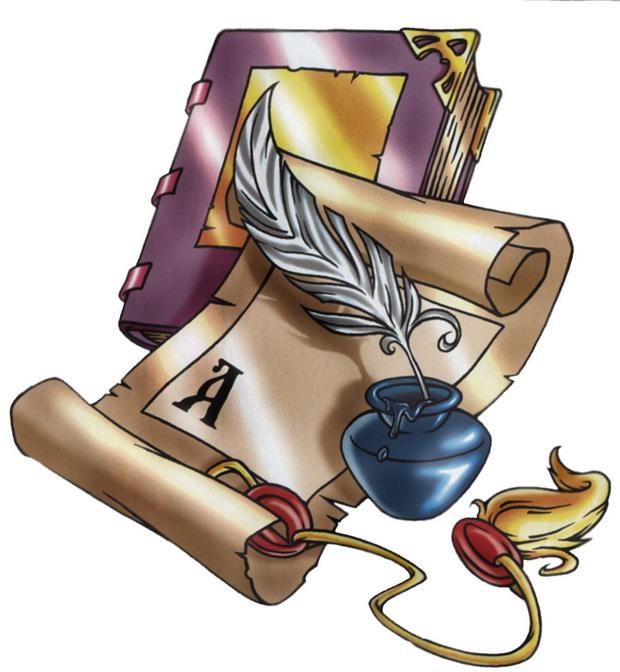 Авторы-составители:Кабанова Н.В. - специалист отдела анализа и поддержки дошкольного образования МКУ «Краснодарский научно-методический центр»Аванесова Н.Н. - заместитель директора по учебно-воспитательной работе ЧОУ СОШ «Альтернатива»Боровик Н.В. - инструктор по физической культуре ЧОУ СОШ «Альтернатива»Ответственный за выпуск: - Трифонова Т.А. начальник отдела анализа и поддержки дошкольного образования МКУ «Краснодарский научно-методический центрПланирование работы по физическому развитию в детском садуМетодическое пособие для педагогов и специалистов дошкольных образовательных организацийВ методическом пособии освещены актуальные вопросы организации образовательной области «Физическое развитие». Особое внимание уделено проблемам планирования физкультурно-оздоровительного и воспитательно-образовательного процесса, а также новым педагогическим технологиям организации образовательного процесса в дошкольной организации. В содержание пособия входит теоретический и практический материал, освещающий профессиональную деятельность специалиста по физической культуре по вопросам реализации образовательной области «Физическое развитие». Предложены рекомендации по разработке разных видов планирования и их содержания. В пособии представлены варианты модели планирования работы инструктора по физической культуре.Данное методическое пособие адресовано инструкторам по физической культуре, педагогам, старшим воспитателям, методистам дошкольного образования. А также может быть полезно студентам и преподавателям педагогических учебных заведений. СОДЕРЖАНИЕ:ВВЕДЕНИЕПланы – это мечты знающих людей.(Э. Фейхтнрслебен)Мечты – это планы в уме, а планы – мечты на бумаги.(Гжещик, Владислав)Планирование учебного материала – это достаточно сложный творческий процесс, определяющий в конечном итоге эффективность работы педагога. Следует учитывать, что выверенное, тщательно разработанное планирование не может без изменений и дополнений оставаться на долгие годы. Есть много факторов, которые требуют постоянного обновления педагогического процесса.Планирование работы по физической культуре в дошкольной организации значительно отличается по своему содержанию от планирования по другим разделам обучения и воспитания дошкольников. Это обуславливается спецификой процесса обучения двигательным действиям, структурой программы и необходимостью наряду с решением образовательных и воспитательных задач целенаправленно влиять на физическое развитие детей, их оздоровление.Цель данного методического пособия – оказать теоретическую и практическую помощь педагогам дошкольных образовательных учреждений в создании системы планирования работы по физическому развитию.Методическое пособие составлено с учетом профессиональных трудностей и проблем, возникающих у педагогов при определении алгоритма, структуры и содержания планирования работы. Рекомендовано для практического использования педагогами дошкольных образовательных организаций.В пособии представлен педагогический опыт инструктора по физической культуре Боровик Н.В ЧОУ СОШ «Альтернатива» города Краснодара.В сборнике изложены основные требования к оформлению и ведению документации, нормативно-правовые документы, предложены алгоритмы, образцы календарного и перспективного планирования.  НОВОЕ В ЗАКОНОДАТЕЛЬСТВЕОсновополагающими нормативными правовыми актами, регулирующими развитие физической культуры и спорта в дошкольных образовательных организациях, являются:Федеральный закон от 29.12.2012 № 273-ФЗ «Об образовании в Российской Федерации»Федеральный закон от 04.12.2007 № 329-ФЗ «О физической культуре и спорте в Российской Федерации»Указ президента РФ от 24.03.2014 № 172 « О Всероссийском физкультурно-спортивном комплексе «Готов к труду и обороне»Стратегия развития физической культуры и спорта в Российской Федерации на период до 2020, утвержденная Распоряжением Правительства РФ от 07.08.2009 № 1101-рФедеральная целевая программа «Развитие физической культуры и спорта в Российской Федерации на 2016-2020 годы», утвержденная Постановлением Правительства РФ от 11.01.2006 № 7Федеральный государственный образовательный стандарт дошкольного образования, утвержденный Приказом Минобрнауки России от 17.10.2013 № 1155СанПиН 2.4.1.3049-13 «санитарно-эпидемиологические требования к устройству, содержанию и организации режима работы дошкольных образовательных организаций», утвержденные Постановлением Главного государственного врача РФ от 15.05.2013 № 26 Устав дошкольной образовательной организацииОбразовательная программа  дошкольной образовательной организации А также  внутреннии локальные акты дошкольной организации:коллективный договор дошкольной образовательной организации, правила внутреннего трудового распорядка, трудовой договор, должностная инструкция.ПЛАНИРОВАНИЕ И ПРОЕКТИРОВАНИЕ РАБОТЫ ПО ФИЗИЧЕСКОМУ РАЗВИТИЮПОСТРОЕНИЕ ОБРАЗОВАТЕЛЬНОГО ПРОЦЕССА ПО ФИЗИЧЕСКОМУ РАЗВИТИЮ В ДОШКОЛЬНОЙ ОРГАНИЗАЦИИВ дошкольной образовательной организации планируется проведение разных форм организации обучения и воспитания по физическому развитию дошкольников: • физкультурная образовательная деятельность (занятия);• физкультурно-оздоровительные мероприятия в режиме дня;• физкультурно-массовые мероприятия (досуги, праздники);• самостоятельная двигательная деятельность детей.Планируется также деятельность, опосредованно влияющая на эффективность физкультурно-оздоровительной работы: взаимодействие физинструктора с педагогами дошкольной организации и родителями.Вопрос планирования постоянно интересует педагогов-дошкольников. Ведь планирование педагогического процесса — дело довольно сложное, требующее от педагога соответствующей подготовки, знания закономерностей психофизиологического развития детей, образовательной программы, реализуемой в дошкольной организации, методов и приемов общения и воспитания.Документация по реализации области «Физическое развитие» включает в себя:Информационно-нормативную документацию инструктора по физической культуре:Служебные и должностные инструкции:Должностная инструкция инструктора по физической культуре;Инструкция по охране жизни и здоровья детей;Инструкция по охране труда в период проведения образовательной деятельности;Циклограмма рабочего времени инструктора по физической культуре;Паспорт физкультурного зала (визитная карточка), перечень оборудования;План работы по самообразованию.Методическое обеспечение при построении образовательного процесса по физическому развитию в дошкольной организации:План работы на год (основные направления работы инструктора по физической культуре в соответствии с годовыми задачами ДОО на текущий год);Перспективно-тематическое планирование образовательной деятельности по физической культуре с приложениями:перспективный план основных видов движений (по каждой возрастной группе);планы физкультурно-оздоровительных мероприятий (утренней  и дыхательной гимнастики, гимнастики после дневного сна, физкультминуток, подвижных игр и упражнений между образовательной деятельностью, игры и упражнения на прогулке  и т.д.);перспективный план физкультурно-массовых мероприятий (план физкультурных досугов и сценарии физкультурных праздников);Календарный план работы образовательной деятельности.Диагностические материалы.МЕТОДИЧЕСКИЕ РЕКОМЕНДАЦИИ ПО ПЛАНИРОВАНИЮ ФИЗКУЛЬТУРНО-ОЗДОРОВИТЕЛЬНОЙ РАБОТЫИнструктор по физической культуре, как и другие педагоги, использует разные виды и формы планирования. План работы на год инструктора по физической культуре включает в себя:  • Задачи воспитательно-оздоровительной работы на год, первая из которых является тактической задачей ДОО на учебный год и берется из общего годового плана работы, вторая задача является оздоровительной, третья – образовательная, направленная на работу с детьми, и последняя – воспитательная, направленная на работу с детьми или с семьей.  • Взаимодействие с педагогами, т.е. план мероприятий по повышению их уровня профессиональной компетентности (в идеальном варианте они планируются 1 раз в месяц – всего 9, к ним относятся групповые и индивидуальные консультации – 4-5 в год, практикумы – 1-2 в год, мастер-классы, открытые мероприятия с обсуждением – 1-2, круглые столы – 1, КВН, конкурсы – 1, дни здоровья для сотрудников и педагогов – 1-2 в год, форму плана удобнее иметь табличную, в столбцах должны быть указаны: № п/п, перечень мероприятий, сроки выполнения, ответственный за выполнение); • • Взаимодействие с родителями (например, в таблицу заносят следующие данные: № п/п, перечень и наименование мероприятий, сроки проведения, возрастные группы); • Взаимодействие со специалистами;  • Организация предметно-пространственной развивающей среды. При разработке и совершенствовании плана на год советую инструктору по физической культуре использовать рекомендации А.А.Чеменевой, а также пособие Н.И.Бочаровой «Физическая культура дошкольников». В перспективно-тематических планах отражается следующее содержание: тема занятия,программные задачи, неделя, месяц.Перспективный план работы может быть представлен: «Месяц, неделя обучения», «Программное содержание занятий», «Развивающая предметно пространственная среда», «Совместная деятельность педагога с детьми», «Рекомендации для родителей».К перспективному или тематическому плану рекомендуется составлять пояснительную записку, которая раскрывает содержание плана работы данной возрастной группы: программно-методическое обоснование, описание разделов, общие задачи, количество занятий в год (предусмотренное программой распределение учебного времени на прохождение разделов программы является примерным), специфику проводимой работы, формы взаимодействия с семьёй.Также рекомендуется разработать структуру перспективного плана обучения основным движениям, спортивным упражнениям, занятий на воздухе, картотеку подвижных игр на развитие разных видов основных движений. Значение данного вида плана аналогично предыдущему.На основе перспективного плана обучения основным движениям инструктор планирует календарно физкультурные занятия и на основе его рекомендаций воспитатели планируют календарно воспитательно-образовательную работу по закреплению основных движений у детей вне занятий в других формах работы с детьми. Реализация идей перспективных планов находит непосредственное отражение в календарном плане работы. Календарное планирование образовательной работы осуществляется педагогами (инструктор по физкультуре, воспитатель) на основе тематического, перспективного планирования. Календарный план образовательной деятельности составляется на период, утвержденный установочным педагогическим советом вначале учебного года. Недельный цикл планирования включает в себя три физкультурных занятия в каждой группе. В календарном плане вначале указываются списки детей и особенности функционального состояния организма детей, группы здоровья, основные противопоказания, анатомо-физиологические особенности развития ребёнка, тип нервной деятельности, а также половые особенности.Планирование занятий проводится, начиная с программного содержания, с учетом структуры физкультурного занятия, и указывается взаимодействие с воспитателями в каждой части занятия. Указывается также оборудование и способ организации. Индивидуально-дифференцированная работа планируется на каждом занятии. Остальные формы физкультурно-оздоровительной работы с детьми инструктор планирует перспективно. Немаловажным планированием является перспективный план физкультурно-оздоровительных мероприятий (утренней  и дыхательной гимнастики, гимнастики после дневного сна, физкультминуток, подвижных игр и упражнений между образовательной деятельностью, игры и упражнения на прогулке  и т.д.); перспективный план физкультурно-массовых мероприятий (досугов, развлечений), распределенных по месяцам на год по разным группам, которые также помогают воспитателям осуществлять планирование работы разных форм физкультурно-оздоровительной работы в группе. Планирование физкультурно-массовых мероприятий предусматривает разработку и ведение следующих документов: перспективно-календарный план физкультурно-массовых мероприятий, планы физкультурных досугов, сценарии физкультурных праздников, положения о соревновании.Вначале учебного года составляется план физкультурно-оздоровительных мероприятий дошкольной образовательной организации, в который включаются и физкультурные досуги. Указывается тематика, возрастная группа, место проведения (за основу берётся программный материал по воспитанию, обучению и развитию детей дошкольного возраста, учитываются условия ДОО, возрастные и индивидуальные особенности детей, их двигательный опыт, уровень физической подготовленности). В календарном плане указываются задачи и содержание досуга.Физкультурный досуг проводится 1 - 2 раза в месяц, начиная со II младшей группы. Рекомендуется проводить его в вечернее время (16-17 часов), в дни, когда нет физкультурных занятий. В каникулярное время – в первую половину дня.В течение года рекомендуется чередовать разные виды физкультурных досугов (интегрированный, сюжетный, игры-эстафеты, двигательный ералаш, выбор детьми заданий по интересам и т.д.), место их проведения (как в помещении, так и на воздухе).«День здоровья», проводится 1 раз в квартал.«Неделя здоровья», проводится 1 раз в квартал.Физкультурные праздники вносятся в перспективный план дошкольной организации на год. Физкультурные праздники – это мероприятия показательного характера, демонстрирующие достижения дошкольников за определённый период работы, а также способствующие пропаганде занятий физическими упражнениями, как среди детей, так и среди взрослых.Физкультурные праздники проводятся, начиная со средней группы (4-5 лет), 1 раз в сезон, с учётом вида и тематики праздника (может быть разнообразной), количества и возраста участников. Физкультурный праздник требует специальной подготовки (выбор тематики, разработка сценария, оформление места проведения, оговаривается процесс награждения) и привлечения сотрудников детского сада к организации мероприятия. На празднике обязательно должны присутствовать зрители. Разработка перспективно-календарного плана физкультурно-массовых мероприятий является основным документом планирования массовых физкультурных мероприятий. В плане выделяются следующие разделы:• наименование мероприятий;• сроки проведения;• место проведения;• участники;• ответственные за проведение мероприятия.Для проведения праздника-соревнования (это касается только детей подготовительной к школе групы) рекомендуется создать инициативную группу, в обязанности которой входит: разработка Положения; разработка сценария (открытие, программа соревнований, награждение, закрытие); ознакомление участников с Положением и программой и согласование места и сроков проведения (за месяц до проведения); определение судейской коллегии (жюри); проведение семинара для судей, где вырабатываются единые требования по судейству и определяются функциональные обязанности судей. Обязательным документом любого соревнования (мероприятия) является положение о соревновании. В нем раскрываются следующие позиции:• цели и задачи;• участники;• сроки проведения;• место проведения;• руководство соревнованием;• порядок и условие оценивания;• условия и порядок награждения;• предварительная работа педагогов с детьми;• материал для оформления;• оборудование и атрибуты для эстафет;• особые условия.Типичными составными частями праздника являются:• торжественное открытие (парад и общее построение всех участников, приветственное слово к участникам);• массовые показательные выступления детей, чередуемые с выступлениями приглашенных спортсменов, массовыми играми, конкурсами и развлечениями зрителей;• торжественное закрытие (вручение призов и наград отличившимся на празднике, заключительный марш-парад участников).Разработка примерного плана физкультурного досуга  включает в себя:• Задачи:- закреплять представление детей о передаче эстафеты- воспитывать чувство коллективизма в играх и эстафетах;- формировать у детей умение выражать образ через движения.• Место проведения: физкультурный зал;• Время проведения: 30-40  минут;• Инвентарь: кубики, мячи, кегли, обручи – по одному на каждую команду;• Содержание: Игра «Найди свое место».Деление группы на команды.Эстафета «Кто быстрее?».Эстафета «Перемени предмет».Эстафета «Передай мяч».Игра «Живые загадки».Подведение итогов.Примерный вариант плана физкультурно-массовых мероприятий и положение о соревнованиях можно посмотреть в разделе «Планирование».Неотъемлемой частью планов физкультурно-оздоровительной работы является двигательный режим, т.к. в нем указаны разные формы физкультурно-оздоровительной работы, проводимый как инструктором, так и воспитателями в течение дня, месяца, года. Эти формы проводятся регулярно через определенные промежутки времени, поэтому двигательный режим можно отнести к такому виду планов как план-циклограмма.С целью оптимизации планирования образовательного процесса в дошкольной организации, необходимо использовать рекомендации специалистов.Рекомендации специалистовРекомендации инструктора по физкультуре на октябрь месяцСтаршая группаМониторинг (педагогическая диагностика), являющаяся частью календарного плана работы, оформлена в виде специальной папки. Оценка психофизического развития и здоровья детей, физической и двигательной подготовленности может быть представлена в таблицах, диаграммах. Мониторинг осуществляется с учётом реализуемой образовательной программы дошкольной образовательной организации.Задачи педагогической диагностики:индивидуализации мониторинга (в том числе поддержки ребенка, построения его образовательной траектории или профессиональной коррекции особенностей его  развития);оптимизации работы с группой детей. Мониторинг по физическому развитию детей дошкольного возраста включает в себя три аспекта: медицинский, психологический, педагогический.В ДОО рекомендуется проводить комплексную оценку состояния здоровья детей. Диагностика физического состояния дошкольников предусматривает оценку по четырём показателям: группа здоровья, физическое развитие, функциональное состояние, физическая подготовленность. Первые три показателя оцениваются медицинскими работниками. Физическая подготовленность детей определяется инструктором по физической культуре и воспитателем.Мониторинг динамики детского развития проводится в соответствии с таблицей «Определение способов систематической фиксации динамики детского развития», представленной в «Образовательной программе ДОО», которая отражает следующее содержание: название раздела программы (физическое развитие детей), название тестов и диагностических методик, возраст детей, ответственный за проведение тестов и диагностических методик, сроки проведения.В настоящее время дошкольные образовательные организации работают по различным образовательным программам. Практически все программы  предусматривают необходимость контроля физической подготовленности детей, осуществляемого с помощью тестов (контрольных упражнений). Тесты – это стандартизированные по содержанию, форме и условиям выполнения двигательные действия. В теории и методике физической культуры приняты следующие требования к тестам:- соответствие критериям стандартизации (надёжность, информативность, наличие системы оценки, стандартность условий проведения);- простота и доступность возможностям испытуемых;- исключение (по возможности) влияния прошлого двигательного опыта и морфо - функциональных особенностей развития;- применение при массовых обследованиях в любых условиях внешней среды;- простота используемого для обследования оборудования и инвентаря;- возможность количественно оценить показанный результат.Физическая подготовленность дошкольников определяется тестами, показывающими уровень развития у детей физических качеств и сформированности двигательных навыков. На основании требований к стандартизации можно дать характеристику основным тестам, рекомендуемым для использования в процессе физкультурно-оздоровительной работы с дошкольниками (книга Т.А.Тарасовой «Контроль за физическим состоянием детей дошкольного возраста», Челябинск, 2004; или в приложении к журналу «Управление ДОУ», 2005).При оценке физических качеств определяют уровень развития быстроты, силы, ловкости, гибкости и выносливости.Уровень овладения двигательными навыками (бег, прыжки, метание, лазание) является важным показателем общего развития ребёнка. Степень сформированности двигательных навыков является не только показателем развития ребёнка, но также может использоваться для оценки физкультурно-оздоровительной работы, проводимой в ДОО, в частности, уровня профессиональной компетентности педагога, организующего двигательную деятельность детей. При выборе тестов, определяющих уровень сформированности двигательных навыков, необходимо учитывать следующие положения:в тестировании не должны использоваться упражнения, не соответствующие возрастным особенностям детей, ограниченные для использования при организации занятий с детьми дошкольного возраста;тесты должны быть доступны для проведения и оценки полученных результатов педагогами, осуществляющими физкультурно-оздоровительную работу (в том числе и воспитателям);при подборе упражнений необходимо учитывать особенности формирования  двигательных навыков  мальчиков и девочек;результат упражнений не должен зависеть от размеров физкультурного зала и оборудования дошкольного учреждения;при выборе упражнений необходимо соблюдать преемственность со школьной программой, т.е. способствовать определению физической готовности детей к обучению в школе;В оценке физической подготовленности дошкольников особое место занимает вопрос нормативов. В большинстве программ дошкольного образования определены конкретные результаты тестов для детей каждой возрастной группы. Ориентируясь на норматив в оценке физической подготовленности дошкольников, необходимо учитывать следующее:- нормативы должны обновляться каждые пять лет;- нормативы должны быть региональными;- нормативы должны учитывать индивидуальные особенности детей.Инструктору по физической культуре, необходимо подобрать или разработать диагностическое обследование: задания для воспитанников в соответствии с реализуемым программным содержанием каждой возрастной группы, инструкцию по выполнению упражнения, критерии оценки выполнения упражнения, документ, где фиксируется результат.МЕТОДИЧЕСКИЕ РЕКОМЕНДАЦИИ ПО ПЛАНИРОВАНИЮ ФИЗКУЛЬТУРНО-ОЗДОРОВИТЕЛЬНЫХ МЕРОПРИЯТИЙВ РЕЖИМЕ ДНЯПланирование физкультурно-оздоровительной работы в режиме дня должно опираться на суточный объём необходимых для дошкольников движений (в среднем 2,5 – 3 часа). К физкультурно-оздоровительным мероприятиям в режиме дня относятся: •физкультурные занятия, •утренняя гигиеническая гимнастика, •корригирующая и тактильная гимнастики после сна,•физкультминутки, игры и упражнения между занятиями,•подвижные игры и упражнения на прогулке,•самостоятельная двигательная деятельность с разными физкультурными пособиями: утром, после сна, на утренней, дневной и вечерней прогулках.Физкультурные занятияФизкультурные занятия – это основная форма обучения детей движениям. Занятия проводятся в спортивной форме. Успешность зависит от знания материала, от владения движениями, каждая часть занятия оправдана целью.Типы физкультурных занятийФизкультурные занятия являются одной из основных форм организации двигательной деятельности ребенка в детском саду. Физкультурное занятие в зависимости от конкретных задач можно провести в следующих формах:традиционное (классическое) занятие, состоящее из вводно-подготовительной, основной и заключительной части; круговая тренировка; занятие тренировочного типа для отработки определенных движений или упражнений; комплексное занятие, объединенное одним игровым сюжетом и включающее задания по нескольким образовательным областям; обучающее занятие, на котором разучиваются новые упражнения;занятия-соревнования, занятие, построенное на командных играх и играх-эстафетах; двигательные рассказы; сюжетно-игровые занятия;занятия ритмической гимнастикой;самостоятельное занятие по интересам;занятие с использованием тренажеров; контрольное занятие, направленное на выявление отставания в развитии моторики ребенка и пути их устранения.Схема построения занятия:Занятие состоит из трех частей.1 часть: вводная длится от 2-5 минут.Задачи: организация детей, собрать внимание, подготовить к выполнению более сложных задач, поупражнять в быстрой ориентировке в пространстве, в быстрой реакции на сигнал.Практический материал – эта часть состоит из разновидностей ходьбы, бега, прыжки, подскоки, дыхательных упражнений. В этой части должны быть элементы построения  и перестроения: парами, тройками. Может быть игра на внимание: «Найди свое место», «Найди свою пару»…Время бега:младшая группа – 20 секунд;средняя группа – 30 секунд,старшая группа – 40 секунд,подготовительная к школе группа – 60 секунд. После бега всегда быстрая ходьба с постепенным замедлением переходом на спокойную ходьбу. В старших группах начинать вводную часть с команды. Ведущего менять почти на каждом занятии.2 часть: основная длится от 4-20 минут.Эта часть состоит из общеразвивающих упражнений, основных движений и подвижной игры.Общеразвивающие упражненияЗадачи: развитие основных мышечных групп. Упражнения проводятся с предметами, пособиями и без них, из разных исходных положений, в разном построении, в разном темпе.•упражнение – для мышц рук и плечевого пояса,•упражнение – для прямых мышц спины,•упражнение – для косых мышц спины,•упражнение – для мышц брюшного пресса,•упражнение – для мышц ног, (прыжки),•упражнение – для мышц рук и плечевого пояса.Дыхательные упражнения.Основные движенияЗадачи: а) формирование навыков основных движений;б) закрепление навыков основных движений;в) формирование физических способностей и нравственных качеств личности.Эта часть состоит из 2-4 упражнений в основных движениях и подвижной игры. В этой части должно быть 1/3 часть нового материала. Способы проведения основных движений: поточный, групповой, фронтальный, метод круговой тренировки.Подвижная игра  должна быть знакомой, чтобы не тратить время на объяснение и разучивание. Подвижная игра – кульминационный момент занятия, поэтому её даём, чтобы увеличить  нагрузку, но лучше, если в игре те движения, которые в занятии не брали.3 часть: заключительная.Задачи: успокоить организм, снизить физиологическую нагрузку, привести пульс ребёнка в первоначальное состояние. Практический материал: спокойная ходьба, ходьба с заданиями, упражнениями, игры средней и малой подвижности, хороводные игры.Способы проведений основных движений на физкультурных занятиях:Поточный – основные движения выполняются потоком, друг за другом. Когда один ребенок еще не закончил выполнение, а другой уже приступает к нему. Потоков может быть несколько 2-3. Плотность занятия при этом способе очень высокая, но контроль над качеством выполнения движения сложен. Поэтому чаще используется на повторном материале. Применяется во всех возрастных группах.Фронтальный способ, – это способ, при котором движение выполняется одновременно всей группой детей. Плотность занятия высокая, контроль над качеством выполнения движения сложен. Применяется во всех возрастных группах. Разнообразие выбора основных видов движений при этом ограничен.Групповой способ, – при котором группа детей делится на 2-3 самостоятельных подгруппы. Одна подгруппа под наблюдением инструктора по физкультуре разучивает новое движение, а две другие подгруппы по заданию самостоятельно повторяют знакомые движения. Затем подгруппы по сигналу меняются местами, таким образом, чтобы каждый ребенок   поупражнялся на каждом снаряде несколько раз. Этот способ требует большой самостоятельности от детей и  поэтому применяется в старшей и подготовительной к школе группе. Плотность занятия высокая, удобен контроль над качеством выполнения основных видов движений. Инструктор должен стоять так, чтобы дети были перед его глазами, чтобы ни одна группа не оказалась сбоку или сзади. Лучше располагать подгруппы буквой «П». Или дается задание подгруппам хорошо знакомые, тогда используется метод круговой тренировки.  ПРИСУТСТВИЕ ВОСПИТАТЕЛЕЙ НА ЗАНЯТИИ ОБЯЗАТЕЛЬНО!!!Принципы планирования основных видов движений•При проведении упражнений, основных видов движений следует использовать разные способы организации (фронтальный, подгрупповой, индивидуальный). Наиболее целесообразным является смешанное использование разных способов организации;•Упражнения детей в основных видах движений желательно организовывать по подгруппам, в зависимости от степени подвижности детей;•Использовать программную последовательность основных видов движений. Для четкости планирования рекомендуется каждое основное движение проводить на определенной неделе месяца.Например:1 неделя – метание;2 неделя – лазание;3 неделя – прыжки;4 неделя – равновесие. •На вторых занятиях недели планировать те же основные движения, чтои на первом этапе занятия. Основные движения как максимум проводить две недели подряд, иногда возможна замена 2, 3, 4 основных движений другими – знакомыми.•Последнее занятие квартала – итоговое, проверочное.•В течение квартала каждое основное движение должно быть проведеноне менее 4-5 раз.Утренняя гимнастика проводится ежедневно.Планируя утреннюю гимнастику необходимо обратить внимание на правильное написание планирования. Его можно написать на карточке, а можно внести в план. Вне зависимости от этого, в планировании гимнастики должна быть выдержана структура:1 часть – вводная, в которой выполняются разнообразные виды ходьбы и бега,2 часть – средняя, включает в себя комплекс общеразвивающих упражнений с указанием и. п.,3 часть – заключительная.Обязательно должна быть указана дозировка выполнения всех движений и упражнений.Продолжительность утренней гимнастики• Младшая группа – 6 минут;• Средняя группа – 8 минут; • Старшая группа – 10 минут;• Подготовительная к школе группа – 12 минут.Хорошо проходит утренняя гимнастика под музыкальное сопровождение.Варианты:• Утренняя гимнастика игрового характера (могут быть включены 2 – 3 игры различной степени подвижности: «Самолеты», «Найди и промолчи», «Удочка»; или же 5 – 7 общеразвивающих упражнений образно-имитационного характера: «Птички клюют зернышки», «Кошечка проснулась» и т. п);• Утренняя гимнастика с использованием полосы препятствий;• Утренняя гимнастика с включением оздоровительных пробежек;• Утренняя гимнастика с музыкально-ритмическими движениями;• Утренняя гимнастика с использованием простейших тренажеров. Утренняя гимнастика представляет собой комплекс упражнений для рук, ног и туловища.Общеразвивающие упражнения – это упражнения для отдельных мышечных групп• Для мышц рук и плечевого пояса;• Для прямых мышц спины;• Для косых мышц спины;• Для мышц брюшного пресса;• Для мышц ног.Требования к выполнению упражнений• Подбираем упражнения в соответствии с возрастом детей.• К каждому упражнению подбираем соответствующее исходное положение.• После наклонов, сгибаний требовать полного выпрямления туловища, рук, ног.• Дыхание – учим дышать через нос. При наклонах, сгибаниях – выдох, при выпрямлении – вдох.• Под музыкальное сопровождение выполняются только хорошо знакомые упражнения. Новые упражнения всегда выполняются без музыкального сопровождения.Исходные положения для туловищаСтоя, стоя на коленях, сидя, сидя на пятках, лежа на спине, лежа на животе, лежа на боку, сидя в полуприседе, приседе.Исходные положения для рукРуки вдоль туловища; руки вверх, слегка разведены в стороны; руки вперед, слегка разведены в стороны; руки за голову, кисти касаются затылка, локти до отказа отведены в стороны (кисти не соединять в замок особенно при ходьбе на пятках); руки за голову, кисти соединены в замок, локти до отказа отведены в стороны; руки к плечам, локти не выходят из одной плоскости с туловищем, руки не опускать; руки перед грудью, пальцы не касаются друг друга (вначале развести руки в стороны, затем согнуть в локтях; руки на пояс, локти слегка разведены назад, но не выходят из одной плоскости с туловищем; руки за спину (чаще у маленьких детей).Исходные положения для ногМладшая группа: ноги вместе; ноги на ширине ступни.Средняя группа: ноги вместе; ноги на ширине ступни; ноги на длине ступни; ноги на ширине плеч.Старшая группа: ноги вместе; ноги на ширине ступни; ноги на длине ступни; ноги на ширине плеч; ноги - пятки вместе носки – врозь.  Рекомендуют реже использовать это и.п., т.к. тяжесть тела падает на внутреннюю часть стопы, что ведет к образованию плоскостопия, по этой же причине не даётся ходьба на внутренней стороне стопы.Методы обучения детей движениямМетод – это система приемов. Словесный метод:  названия упражнения, указания, пояснения, уточнения.Наглядный метод:  показ, помощь, использование зрительного, слухового ориентира.Практический метод: повторение упражнений.Требования к показу• Показ должен быть правильным. Педагог сам показывает тогда, если во время этого показа он может видеть детей, их реакцию. Если во время показа взрослый должен отвернуться, наклониться, то на показ такого упражнения надо подготовить ребенка.• Показ должен быть виден вам, поэтому показывающий должен стоять впереди и между рядами.• Упражнения показываются стоя лицом к детям, повернутые боком или спиной. Это зависит от упражнения, как лучше оно просматривается детьми, как виднее детям.В профиль – приседания, когда фиксируется прямая спина и отрыв от пола пяток, наклоны и повороты в стороны.Спиной – к детям показывается тогда, когда есть положение рук за спиной, положение предмета.Младшая группа.Упражнения выполняются в кругу, врассыпную или буквой  «П». При построении в круг педагог стоит в кругу рядом с детьми, не выходя в центр. Все упражнения педагог делает вместе с детьми и по ходу выполнения объясняет. Психология ребенка такова, что он не может долго ждать. Все упражнения выполняются под словесные указания (не под счет). Широко используется образ, сравнение, имитация. Дети в этом возрасте подражательны и это надо учитывать.Упражнения выполняются 4-6 раз. Чем сложнее упражнение, тем меньшее количество раз оно повторяется, и в более спокойном темпе выполняется упражнения для косых мышц и брюшного пресса.Средняя группа.Упражнения выполняются в кругу, врассыпную или буквой  «П», звеньями. Педагог или ребенок показывают каждое упражнение и новое и старое. В средней группе вводится счет. Широко используется имитация, образ, сравнения.Количество упражнений - 6, дозировка – 6.Старшая и подготовительная к школе группы.Построение в круг, звеньями, несколько кругов, парами, врассыпную. Показывают только новые упражнения педагог или ребенок.  Педагог предлагает выполнить самостоятельно старые, знакомые упражнения, называет, поясняет, уточняет и дети выполняют самостоятельно. Надо детей заставлять думать, вспоминать. Упражнения выполняются под счет в бодром темпе, музыку или проговаривание.Количество упражнений  6-7 в старшей группе (7-8 в подготовительной к школе группе). Дозировка – 6-8 раз в старшей и (6 – 12 раз в подготовительной). Пособия для ОРУМладшая группа: флажки, погремушки, султанчики, кубики, мешочки, платочки, упражнения на стульях, природный материал шишки, желуди, камешки, листья и т.д.), массажные мячики, дудочки, ленточки, цветные шары, воздушные шарики, маленькие игрушки, кегли.Средняя группа: флажки, погремушки, султанчики, кубики, мешочки, платочки, упражнения на стульях, природный материал шишки, желуди, листья и т.д.), массажные мячики, дудочки, ленточки, маленькие мячи цветные шары, воздушные шарики, маленькие игрушки, кегли, обручи, шнур, кольца от кольцеброса, серсо.Старшая группа: все то, что в средней группе. Добавляются палки, прыгалки, косички, мячи маленькие и большие, большой обруч – халохуп, длинные ленты.Подготовительная к школе группа: все то, что выполняется в средней и старшей группах. Добавляются  набивные мячи, шест или длинные палки.Помимо утренней гимнастики в дошкольной организации используются разные виды оздоровительных гимнастик:Дыхательная гимнастика проводится 3 раза в день. Лучше всего проводить перед приемом пищи, перед сном, после сна.Пальчиковая гимнастика проводится 2 раза в день. Лучше проводить во время занятий или в перерывах между ними.Зрительная гимнастика занимает 3-5 минут и проводится в свободное время от занятий, минимум — 2 раза в день.Артикуляционную гимнастику лучше проводить индивидуально или с подгруппой детей во второй половине дня. Артикуляционная гимнастика проводится ежедневно, начиная с младшей группы.Существует также сопряженная гимнастика — театр пальчика и языка. Такая гимнастика может проводиться, начиная со средней группы со второго полугодия, когда у ребенка сформировались навыки артикуляционной и пальчиковой гимнастик. Эти упражнения выполняются в достаточно быстром темпе, в веселом настроении и со сменой поз.Гимнастика мозга направлена на координацию движений по мелкой и общей моторики, левого и правого полушария. Проводятся перекрестные движения, выполняются обеими руками сразу. Гимнастику мозга проводят, начиная со старшего дошкольного возраста. Длительность комплекса составляет 5-7 минут.Гимнастика после снаПроводится ежедневно во второй половине дня в течение 5 - 10 минут (для младшего возраста), 10 – 15 минут (для детей старшего возраста) с применением дыхательных упражнений, которые способствуют нормализации деятельности сердечнососудистой системы, тренировке навыков правильного дыхания; танцевальных упражнений; различных видов ходьбы; подвижных, малоподвижных и игр, выполняемых под речитатив; самомассажа.Планирование гимнастикОрганизация двигательной деятельности на интеллектуальных занятиях и между нимиФизкультминуткиПо данным многих ученых-физиологов, учебная деятельность требует от детей большого нервного напряжении. Дошкольникам трудно продолжительно удерживать активное внимание. Физические упражнения в середине занятия позволяют в значительной мере снять утомление и повысить работоспособность детей. Длительность физкультминуток обычно составляет 1 – 3 минуты. В физкультминутки целесообразно включать:• комплекс из трех – четырех упражнений;• зрительную гимнастику;• пальчиковую гимнастику.       Игры между занятиямиГлавное назначение организации двигательной активности между занятиями – предотвратить развитие умственного утомления и дать разрядку умственному напряжению для улучшения восприятия учебного материала. Наиболее эффективны между занятиями игры малой и средней подвижности. За 7 – 8 минут перерыва дети могут поиграть в одну – две игры. Целесообразно начинать с игры средней подвижности, а заканчивать игрой малой интенсивности. Этим достигается снижение физической нагрузки перед началом нового занятия.Нормой можно считать положение, когда перед началом следующего занятия показатели пульса у ребят на 15 – 20 ударов выше, чем были перед началом подвижной игры. Между занятиями рекомендуется использовать знакомые детям игры.Организация двигательной деятельности на прогулке.Подвижные игры и упражнения Активный отдых может быть самым разнообразным и для этого возможно применение различных средств. Однако, наиболее эффективны мероприятия, в основу которых положены подвижные игры. Игры, в отличие от строго регламентированных движений, связаны с инициативой в решении двигательных задач и протекают с эмоциональным подъёмом, стимулирующим двигательную активность и отодвигающим фактором возникновение утомления. Важнейший результат игры – радость и эмоциональный подъём. Подвижные игры больше, чем другие средства физической культуры, отвечают задачам активного отдыха. Игры бывают разные по воздействию на организм, педагогической направленности и другим признакам. Поэтому необходимо подбирать их в определённой последовательности и уяснить методику проведения.К организации двигательной деятельности между занятиями, подвижным играм на прогулке предъявляются те же основные требования, что и к физкультурным занятиям: организованное их начало, постепенное нарастание физиологической нагрузки и снижение её в конце игры. Слишком большая нагрузка в начале физкультурно-оздоровительных мероприятий может вызвать у ребят чувство усталости и неблагоприятно скажется на их работоспособности, на следующем занятии. При планировании содержания воспитательной работы на прогулке воспитатель предусматривает равномерное чередование спокойной и двигательной деятельности детей, правильное распределение физической нагрузки в течение всей прогулки, придерживаясь следующей примерной структуры:• спокойная, самостоятельная деятельность детей (игры, наблюдения);• затем подвижные игры с элементами спорта, спортивными развлечениями.Особое внимание воспитателю следует обратить на обеспечение активной, содержательной, разнообразной и интересной для детей деятельности: игры, труда, наблюдений, в процессе которых формируется детский коллектив, усваиваются и воспитываются положительные навыки поведения, накапливаются представления детей об окружающей природе и общественной жизни.Подвижные игрыВажное место в прогулке занимает подвижная игра, в которой принимают участие все дети группы. С этой целью воспитатель вызывает у детей интерес к игре, делает ее увлекательной. Только непринужденное активное участие детей в игре создает у них радостное настроение и обеспечивает ее педагогический эффект.Количество подвижных игр — от одной до четырех. При подборе подвижных игр необходимо обращать внимание на вид основных движений. В теплое время года должно даваться больше подвижных игр с метанием, ползанием, лазанием. В холодное время – с бегом, метанием, прыжками.Организует и проводит игру воспитатель, который не только руководит, но и участвует в игре, беря на себя наиболее ответственную роль. Продолжительность одной игры составляет 7-15 минут (в зависимости от возраста детей и состояния здоровья).Важно, чтобы в подвижных играх принимали участие все дети. С этой целью на прогулке планируются только знакомые детям игры. С новыми играми дети знакомятся на физкультурных занятиях.Игры помогают решать важные задачи воспитания, обучения детей, умения слушать, быть внимательным, правильно управлять своими движениями, привыкать к дисциплине и сознательному отношению к занятиям.Использование подвижных игр требует соблюдения следующих методических принципов:Учет возрастных особенностей детей: чем старше дети, тем сложнее становятся игры, тем большее значение имеет сюжетный, ролевой рисунок, постепенно усложняются правила, значительнее становится роль личной инициативы.Подбор игр в соответствии с лечебно-педагогическими, лечебными и воспитательными задачами.Соблюдение физиологических закономерностей адаптации к нагрузкам.Четкое объяснение правил игры и распределение ролей.В подборе подвижных игр и элементов соревнования необходимо учитывать индивидуальные особенности физического развития и здоровья детей. Игры, являясь специфическим видом деятельности ребенка, широко используются в лечебной физкультуре для решения поставленных лечебных задач.Напомню, что выбор времени проведения игр и упражнений на прогулке зависит от предшествующей работы в группе. Если физкультурное или музыкальное занятие проводилось в первой половине дня, то желательно организовывать игры и упражнения в середине или конце прогулки, а в самом её начале предоставить детям возможность самостоятельно поиграть, поупражняться с разнообразными пособиями.В остальные дни целесообразно организовать двигательную деятельность детей в начале прогулки, что позволит обогатить содержание их самостоятельной деятельности.В дни проведения физкультурных занятий с детьми организуется одна подвижная игра и какое-либо физическое упражнение (спортивное упражнение или упражнение в основном виде движения). В другие дни, когда занятие не проводится, планируется подвижная игра, спортивное упражнение и упражнение в основном виде движения (прыжки, лазание, метание, бросание и ловля мяча и другие)Подвижные игры и перспективное планирование игр.Подвижные игры – это средство для закрепления навыков основных движений в игровой ситуации. Воспитатель планирует подвижную игру 2-3 раза в день: утром (игры малой и средней подвижности), днем (2 - 4 подвижных игры, взависимости от возраста), вечером игры малой и средней подвижности. В плане пишется название и цель игры.Перспективное планирование игр• Разучивание игры идет после разучивания основных видов движений игры (как правило, через неделю).• Разученную игру повторить в течение 1-2 недель.• В младшей и средней группе, на неделю воспитатель берёт 2-3 игры и повторяет их в течение недели.• В старшей и подготовительной к школе группе в течение недели повторяется 3-4 игры. На прогулке должны планироваться подвижные игры и игровые упражнения разной степени интенсивности. В течение месяца может быть проведено 15-20 подвижных игр (включая игры эстафеты), при этом разучено 3-4 новые игры. Напомню, общая длительность игры составляет 7-10 минут.Спортивные игрыСпортивные игры и упражнения проводятся ежедневно во время прогулок или в спортзале.Баскетбол. Передача и перебрасывание мяча друг другу двумя руками, бросание в корзину двумя руками из-за головы. Освоение игры по упрощенным правилам.Футбол.Передача мяча друг другу с отбиванием его правой или левой ногой в положении стоя на месте, подбрасывание мяча ногой, попадание мяча в предметы, забивание в ворота. Освоение игры по упрощенным правилам.Хоккей. Умение кататься на коньках, вести шайбу клюшкой, передавать шайбу друг другу, забивание шайбы в ворота. Освоение игры по упрощенным правилам.Бадминтон. Умение правильно держать ракетку, производить удар по волану, перебрасывать его партнеру без сетки. Освоение игры по упрощенным правилам.Теннис. Умение держать ракетку, попадать по мячу, перебрасывать его через сетку. Освоение игры в настольный и большой теннис по упрощенным правилам.Упражнения для развития мелкой моторики пальцев рукДвижение пальцев и кистей рук ребенка имеют особое развивающее воздействие. В Китае распространены упражнения ладоней с каменными и металлическими шарами. Популярность занятий объясняется их оздоравливающий и тонизирующий эффект на организм. Регулярные упражнения с шарами улучшают память, умственные способности ребенка, устраняют его эмоциональное напряжение, улучшает деятельность сердечнососудистой и пищеварительной систем, развивают координацию движений, силу и ловкость рук, поддерживают жизненный тонус.Работа по развитию движений рук должна проводиться регулярно, только тогда можно достичь наибольшего эффекта от упражнений. Задания должны приносить ребенку радость. Не допускайте скуки и переутомления.Эти упражнения должны проводиться в соответствии со временем года, погодными условиями. Эти упражнения проводятся во всех возрастных группах, начиная с младшего возраста индивидуально, с подгруппой детей и фронтально. Комплекс проводится в любое удобное время дня, ежедневно. В комплекс упражнений, направленных на развитие мелкой моторики, входят:Пальчиковая гимнастика — рекомендуется проводить с детьми, которые имеют проблемы в речевом развитии.•выкладывание на асфальте, песке, снегу из природного материала (палочки, камешки, пластиковые пробки, осенние листья, плоды и другие материалы);•постройки из природного материала (муравейник, метла из травинок);•игры с песком (просеивание, куличики, формочки);•игры на развитие сенсорных анализаторов «Угадай на ощупь», различные виды застежек, шнуровок — их подбор должен соответствовать возрастным интересам дошкольников;•скрепление деталей разнообразными способами;•мозаики из различных материалов, пазлы;•игры с водой, с песком;•работа с «печатками» разнообразных форм;•рисование под проговаривание текста;•рисование палочкой, мелками на асфальте, песке, снегу;•игры с веревочкой;•игры с шипованными мячиками, пластилином, соленым тестом.Основные виды движенийПланирование работы по развитию движений на прогулке должно способствовать закреплению, совершенствованию игр и физических упражнений, повышать двигательную активность детей. При этом важно правильно выбирать время для проведения игр и упражнений.Нельзя допускать, чтобы организованная двигательная деятельность проводилась за счёт времени самостоятельной деятельности детей.Продолжительность подвижной деятельности составляет 60-70% от общей продолжительности прогулки, при этом не должна ущемляться самостоятельная деятельность детей.Самостоятельная двигательная деятельность Самостоятельная двигательная деятельность возникает по инициативе ребёнка и протекает под наблюдением взрослого. При этом содержание  и продолжительность занятий физическими упражнениями и играми определяется самим ребёнком. Характер этих занятий зависит от индивидуальных особенностей, уровня физической подготовленности и интересов ребёнка.Самостоятельная двигательная деятельность проходит в форме самостоятельных занятий или совместных действий ребенка с другими детьми.К организации самостоятельной двигательной деятельности предъявляются следующие требования:В детском саду должна быть создана физкультурно-игровая среда, которая предполагает организацию физкультурных уголков (или мини-стадионов) в каждой группе и специально оборудованной спортивной площадки на групповом участке;В режиме дня должно быть выделено специальное время для самостоятельной двигательной деятельности детей: во время утреннего приёма, до и между занятиями, на прогулках;Педагог должен владеть специальными методами активизации самостоятельной деятельности детей;При планировании самостоятельной деятельности необходимо продумать организацию предметно-развивающей среды соотношение коллективных  и индивидуальных занятий с детьми, косвенно влияющих  на самостоятельную детскую деятельность.Потребность в движении у людей индивидуальна, поэтому необходим индивидуально-дифференцированный подход к детям разной степени подвижности (средней подвижности, малоподвижные дети, дети большой подвижности) в их самостоятельной деятельности.Для детей младшего и среднего возраста большое значение для активизации двигательной деятельности имеет организация свободного места для игр, подбор физкультурного инвентаря, игрушек, совместное предварительное выполнение  игровых упражнений со взрослым и по его образцу.С детьми старшего возраста особое внимание уделяется организации самостоятельной двигательной деятельности на прогулке. Необходимо иметь достаточное количество выносного спортивного инвентаря, организации определённого места для выполнения упражнений. Педагог должен чередовать разные виды самостоятельной деятельности, поощрять индивидуальные игры детей.При руководстве самостоятельной двигательной деятельностью большое внимание уделяется регулированию физической, психической и эмоциональной нагрузки, обеспечению страховки и предупреждению детского травматизма.Индивидуальная работа по физическому развитию Современная концепция образования детей в детском саду предполагает реализацию личностно-ориентированного подхода к ребёнку в любом виде деятельности. Для эффективного осуществления физкультурно - оздоровительной работы педагогу необходимо учитывать индивидуальные особенности развития ребёнка.Оздоровительный эффект прогулки во многом зависит от правильно организованной двигательной деятельности дошкольников. Планируя прогулку, воспитатель предусматривает индивидуальную работу с детьми по физическому воспитанию. Индивидуальная работа по физическому воспитанию должна планироваться ежедневно и с теми детьми, у которых есть проблемы в освоении основных движений. Обратите внимание на то, что есть дети с разной степенью подвижности. Индивидуальная работа может проходить в занимательной игровой форме, спортивные игры и развлечения.Например, для старшей группы рекомендуются спортивные упражнения и элементы спортивных игр: бадминтон, настольный теннис, баскетбол, футбол, хоккей, городки.Индивидуальные занятия планируются педагогом, учитывая время в режиме дня, объём и содержание работы, время года, характер и технические особенности движений, изучаемых в данный момент. Индивидуальная работа может быть направлена:- на разучивание или совершенствование двигательного действия, которое вызывает у ребёнка трудности в выполнении;- на полноценное овладение разучиваемым двигательным действием;- на коррекцию имеющихся отклонений в физической подготовленности;- на развитие способностей к различным видам двигательной деятельности;- на подготовку к физкультурным праздникам и развлечениям и т.д.Время проведения индивидуальных занятий варьируется в зависимости от возраста занимающихся и от задач, которые решаются в процессе занятий.Занятия проводятся как в помещении, так и на улице.ПЛАНИРОВАНИЕМЕТОДИЧЕСКИЕ РЕКОМЕНДАЦИИ ПО ПЛАНИРОВАНИЮ   В ОБРАЗОВАТЕЛЬНОЙ ОБЛАСТИ «ФИЗИЧЕСКОЕ РАЗВИТИЕ»Схема очерёдности обучения ОВД:Этапы формирования двигательного навыка:Обучение «О»1 этап формирования двигательного навыкаПервоначальное разучивание1-2 занятияЗадача: познакомить с движением и научить выполнять в общих чертах.(Движения неточны в пространстве и времени, излишнее мышечное напряжение).Повторение «П», «О»2 этап формирования двигательного навыкаУглублённое разучивание6-8 занятийЗадача: отработать каждый элемент техники и научить выполнять слитно; к концу этапа формируется двигательный навык, но он непрочный.Закрепление и совершенствование «З»3 этап формирования двигательного навыкаЗадача: научить выполнять движения в изменяющихся условиях и ситуациях.(Гибкий динамический стереотип)Двигательный Навык – автоматический способ выполнения движения контроль сознания направлен на ситуацию и условия, в которых оно выполняется.Двигательное Умение – контроль сознания направлен на технику выполнения движения.МЕТОДИЧЕСКИЕ РЕКОМЕНДАЦИИ К ПЛАНИРОВАНИЮСхема очерёдности развития физических качеств (ФК) и обучения основным видам движений (ОВД)(по неделям месяца)ПЛАН РАБОТЫИНСТРУКТОРА ПО ФИЗИЧЕСКОЙ КУЛЬТУРЕ НА ГОДОСНОВНАЯ ЗАДАЧАВОСПИТАТЕЛЬНО-ОБРАЗОВАТЕЛЬНОЙ РАБОТЫПЕДАГОГИЧЕСКОГО КОЛЛЕКТИВАна 2014 – 2015 учебный годТактическая задача (Задача дошкольной образовательной организации из годового плана)Создать единое информационное пространство, обеспечивающее переход на ФГОС дошкольного образования.ОСНОВНЫЕ ЗАДАЧИФИЗКУЛЬТУРНО-ОЗДОРОВИТЕЛЬНОЙ РАБОТЫПО РЕАЛИЗАЦИИ ЗАДАЧ ОБРАЗОВАТЕЛЬНОЙ ОБЛАСТИ «ФИЗИЧЕСКОЕ РАЗВИТИЕ»на 2014 – 2015 учебный годОздоровительнаяСовершенствовать систему физического воспитания в дошкольной организации через интеграцию деятельности всех образовательных областей для сохранения и укрепления физического и психического здоровья дошкольников с использования разнообразных форм работы и учетом индивидуальных особенностей.Образовательная(задача направлена на работу с детьми.)Продолжить работу по развитию у детей необходимых двигательных физических качеств: силы, гибкости, выносливости, быстроты, ловкости.Воспитательная(задача направлена на работу с детьми или родителями)Формировать интерес к двигательной деятельности, которая является основой для дошкольного обучения, осознанному овладению и использованию физкультурных упражнений в повседневной жизни, интереса к результату, удовлетворенности от достигнутого.ПРИМЕРНЫЕ ВАРИАНТЫ ПЛАНИРОВАНИЯПЕРСПЕКТИВНОЕ ПЛАНИРОВАНИЕ ОБРАЗОВАТЕЛЬНОЙ ДЕЯТЕЛЬНОСТИ ПО ФИЗИЧЕСКОЙ КУЛЬТУРЕВАРИАНТЫ ПЛАНИРОВАНИЯ:(Вариант № 1)Средняя группа 	ОктябрьПЕРСПЕКТИВНОЕ ПЛАНИРОВАНИЕ ОБРАЗОВАТЕЛЬНОЙ ДЕЯТЕЛЬНОСТИ ПО ФИЗИЧЕСКОЙ КУЛЬТУРЕВАРИАНТЫ ПЛАНИРОВАНИЯ:(Вариант № 2)ПЕРСПЕКТИВНО-ТЕМАТИЧЕСКИЙ ПЛАН РАБОТЫ ДЛЯ ДЕТЕЙ 6 – 7 ЛЕТ С НАРУШЕНИЕМ ОПОРНО-ДВИГАТЕЛЬНОГО АППАРАТА ВАРИАНТЫ ПЛАНИРОВАНИЯ:(Вариант № 1)ПЕРСПЕКТИВНЫЙ ПЛАН РАБОТЫ ДЛЯ ДЕТЕЙ 6 – 7 ЛЕТ С НАРУШЕНИЕМ ОПОРНО-ДВИГАТЕЛЬНОГО АППАРАТА ВАРИАНТЫ ПЛАНИРОВАНИЯ:(Вариант № 2)КАЛЕНДАРНОЕ ПЛАНИРОВАНИЕ КАЛЕНДАРНОЕ ПЛАНИРОВАНИЕ ОБРАЗОВАТЕЛЬНОЙ ДЕЯТЕЛЬНОСТИ ПО ФИЗИЧЕСКОЙ КУЛЬТУРЕВАРИАНТЫ ПЛАНИРОВАНИЯ:(Вариант № 1)__________________________ 			___________/__________(возрастная группа)	(месяц / неделя)Занятие № ________			мотивация «______________________»Тип занятия _______________	дата: ____/__________________/______Задачи:	1.	2.	3.	4.«ОРУ» – при наличии картотеки указывается № комплекса, если картотеки нет, комплекс расписывается полностью с дозировкой;«Основные движения» - обязательно указать О – обучение, П – повторение, З – закрепление  основного движения; все упражнения указывать с дозировкой для слабой и средней подгруппы; способ выполнения упражнений (фронтально, поточно и т.д.)КАЛЕНДАРНОЕ ПЛАНИРОВАНИЕ ОБРАЗОВАТЕЛЬНОЙ ДЕЯТЕЛЬНОСТИ ПО ФИЗИЧЕСКОЙ КУЛЬТУРЕВАРИАНТЫ ПЛАНИРОВАНИЯ:(Вариант № 2)__________________________ 			___________/__________(возрастная группа)	(месяц / неделя)Занятие № ________			мотивация «______________________»Тип занятия _______________	дата: ____/__________________/______Задачи:	1.	2.	3.	4.КАЛЕНДАРНОЕ ПЛАНИРОВАНИЕ ОБРАЗОВАТЕЛЬНОЙ ДЕЯТЕЛЬНОСТИ ПО ФИЗИЧЕСКОЙ КУЛЬТУРЕВАРИАНТЫ ПЛАНИРОВАНИЯ:(Вариант № 3)______________________			____________/__________________(возрастная группа)	(месяц / неделя)ПЕРСПЕКТИВНЫЙ ПЛАНФИЗКУЛЬТУРНО-ОЗДОРОВИТЕЛЬНОЙ РАБОТЫна 2014-2015 учебный год.ПРИМЕРНЫЙ ПЛАН ФИЗКУЛЬТУРНО-МАССОВЫХ МЕРОПРИЯТИЙПРИМЕРНОЕ ПОЛОЖЕНИЕ О РАЙОННЫХ СОРЕВНОВАНИЯХ «ПО СЛЕДАМ ОЛИМПИЙСКИХ ИГР»«По следам Олимпийских игр» - соревнования для детей подготовительных групп дошкольных организаций с участием команд:ЧОУ СОШ «Альтернатива» - «Непоседы»  иНОП СОШ «Новатор» - «Олимпийцы»Автор: Боровик Наталья Владимировна – инструктор по физической культуре.г. Краснодар ЧОУ СОШ «Альтернатива»Состязания состоят из упражнений, включенных в образовательную программу дошкольного образования.Соревнования носят командный характер.Цель: Создать радостное, праздничное настроение, а также атмосферу благополучия и доброжелательности у детей, родителей и гостей праздника.Задачи: Расширять у детей объем знаний о зимних Олимпийских играх, видах спорта, входящих в олимпийскую программу. Совершенствовать знания детей о символах и ритуалах Олимпийских игр.Способствовать развитию у детей соревновательных качества, чувства взаимовыручки, поддержки.Закреплять полученные на физкультурных занятиях умения и навыки.Развивать у детей внимание, ловкость, координацию движений, чувство коллективизма, дружбы и взаимопомощи между детьми.Воспитывать целеустремленность, настойчивость.Участники соревнованийВ соревнованиях принимают участие дети подготовительных групп, имеющие допуск врача к занятиям физической культурой.Место и время проведенияСоревнование проводится  в актовом зале  НОП «Новатор» 14    февраля 2015г. Начало соревнования 10 ч 00 мин.Руководство подготовкой праздникаСостав комиссии:Аванесова Наталья Николаевна – заместитель директора  по учебно-воспитательной работе ЧОУ СОШ «Альтернатива»; Косюга Ольга Николаевна – заместитель директора дошкольного отделения НОП СОШ «Новатор» Программа соревнований Открытие мероприятия - Танцевальный номер от команды «Непоседы»Эстафета: «Ярче гори Олимпийский огонь»Эстафета: «Гонки на скелетонах»Эстафета: «Фристайл»Танцевальный номер от команды «Олимпийцы»Эстафета «Меткие биатлонисты»Эстафета «Увлекательный хоккей»Танцевальный номер от команды «Непоседы»Эстафета «Санки - ледянки»Эстафета «Бобслей»Танцевальный номер от команды «Олимпийцы»Эстафета «Кольца дружбы»Танцевальный номер двух команд «Сиртаки»Порядок и условия зачета Победители определяются по наилучшему результату, показанному в каждом виде соревнований среди подготовительных групп.Условия и порядок награжденияНаграждение производится по окончанию соревнований. Команды награждаются медалями, грамотами, кубками и подарками, участники – памятными подарками.Предварительная работа инструктораСоставление сценария Олимпийских игр, подбор игр и эстафет, подбор спортивного инвентаря, оформление зала. Подготовка медалей, грамот, призов, эмблем.Предварительная работа воспитателейРазучивание с детьми стихов, песен, беседа о зимних видах спора, об Олимпиаде. Чтение художественной литературы, рассматривание репродукций, альбомов на спортивную тематику.Предварительная работа хореографаПостановка спортивных танцев, торжественного перестроения.Индивидуальная работа с детьми Разучивание на физкультурных занятиях основных видов движений, игр, знакомство детей с Олимпийскими играми (история возникновения, порядок проведения, символика и т. д.)Материал для оформления:флаги: Олимпийский, Российской Федерации, флаг Краснодарского края;флагшток, подставки для других флагов;флажки для украшения и ограждения мест соревнований;флаг ЧОУ СОШ «Альтернативы» (для торжественного выхода команды)факел и чаша для огня;плакаты с информацией об олимпиаде, спортивные призывы, лозунги, картинки зимних видов спорта;шары надувные для украшения;протоколы соревнований, карандаши;спортивные формы для детей (с эмблемой команды и сада) и взрослых;костюмы для показательных выступлений;атрибуты для болельщиков (флажки, султанчики, цветы и др.);музыкальная аппаратура, усилители, микрофон;записи торжественных маршей, спортивные песни;для награждения: кубки, грамоты, медали, призы;фотоаппарат, видеокамера (несколько по возможности);разметка «старт», «финиш»;ролики (для детей, выступающих с факелом).Оборудование и атрибуты для эстафет1.Эстафета: «Ярче гори Олимпийский огонь»Олимпийский факел (светильник-фонарик) – 2 шт., обручи малые – 6 шт., обруч средний и большой на подставках – по одному на каждую команду, канат – 2 шт., фишка;2.Эстафета: «Гонки на скелетонах»скейтборды – 2 шт. обручи малые – 2 шт., шуршики – 2 шт.;3.Эстафета: «Фристайл»«трамплины» (подушка-блинчик для метания) – 4 шт., бугры и кочки (островки) – 4 шт., два шарика соединенные между собой – 2 шт.4.Эстафета «Меткие биатлонисты»тазики (лыжи) – 4 шт., мягкие модули – 2 шт., винтовка с теннисными шариками – 2 шт., коврики (для девочек) – 2 шт., мишени двойные – 2 шт.;5.Эстафета «Увлекательный хоккей»клюшки – 2 шт., шайбы – 2 шт., фишки – 6 шт., ворота – 2 шт.;6.Эстафета «Санки - ледянки»санки-тарелки -2 шт., куклы – 2 шт., фишки – 2 шт.;7.Эстафета «Бобслей»аквапалка «нудл» для плавания – 2 шт.;8.Эстафета «Кольца дружбы»бруски из мягких модулей – 6 шт., тоннель – 2 шт., батут – 2 шт., дуга – 2 шт., ватман – 2 шт., кольца от кольцеброса разноцветные – 14 шт.;Особые условияВ случае эпидемии гриппа соревнования будут перенесены. О сроках проведения будет сообщено дополнительно.ЦИКЛОГРАММА РАБОТЫ ИНСТРУКТОРАПО ФИЗИЧЕСКОЙ КУЛЬТУРЕНагрузка: 1 ставка – 30 часов в неделюИТОГО: 30 часов в неделюРАСПИСАНИЕСЕТКА ФИЗКУЛЬТУРНЫХ ЗАНЯТИЙна 2014 – 2015 учебный годУсловные обозначения:физкультурное занятие в залефизкультурно-профилактическое занятиефизкультурное занятие на улицефизкультурное развлечениефизкультурно-оздоровительное занятие (в бассейне)ПЛАНИРОВАНИЕ РАБОТЫ ПО РЕАЛИЗАЦИИ ЗАДАЧ ОБРАЗОВАТЕЛЬНОЙ ОБЛАСТИ «Физическое развитие»на 2014 – 2015 учебный год(Режим физкультурных, физкультурно-профилактических, физкультурно-оздоровительных занятий в разных возрастных группах)ВАРИАНТЫ ПЛАНИРОВАНИЯ:(Вариант № 1)Условные обозначения:физкультурное занятие в залефизкультурно-профилактическое занятиефизкультурное занятие на улицефизкультурное развлечениефизкультурно-оздоровительное занятие (в бассейне)ПЛАНИРОВАНИЕ РАБОТЫ ПО РЕАЛИЗАЦИИ ЗАДАЧ ОБРАЗОВАТЕЛЬНОЙ ОБЛАСТИ «Физическое развитие»на 2014 – 2015 учебный год(Режим физкультурных, физкультурно-профилактических и физкультурно-оздоровительных занятий в разных возрастных группах)ВАРИАНТЫ ПЛАНИРОВАНИЯ:(Вариант № 2)ПЛАНИРОВАНИЕ РАБОТЫ ПО РЕАЛИЗАЦИИ ЗАДАЧ ОБРАЗОВАТЕЛЬНОЙ ОБЛАСТИ «Физическое развитие» на 2014 – 2015 учебный год(Режим физкультурных и физкультурно-оздоровительных занятий в разных возрастных группах)ВАРИАНТЫ ПЛАНИРОВАНИЯ:(Вариант № 3)Условные обозначения:физкультурное занятие в залефизкультурное занятие на улицефизкультурно-оздоровительное занятие (в бассейне)РЕЖИМЫ ДВИГАТЕЛЬНОЙ АКТИВНОСТИРЕЖИМ ДВИГАТЕЛЬНОЙ АКТИВНОСТИ2 младшая группаРЕЖИМ ДВИГАТЕЛЬНОЙ АКТИВНОСТИсредняя группаРЕЖИМ ДВИГАТЕЛЬНОЙ АКТИВНОСТИстаршая группаРЕЖИМ ДВИГАТЕЛЬНОЙ АКТИВНОСТИподготовительная группаАНАЛИТИЧЕСКАЯ СПРАВКАпо реализации задач образовательной области «Физическое развитие»и результатам диагностикифизического развития и физической подготовленности детейна 2014 – 2015 учебный год(начало года)Содержание:I часть Вводная (описательная) частьИспользованные технологий (дополнительные программы) в реализации образовательной области «Физическое развитие»Обоснование и направление мониторингаЦель мониторингаМетоды, формы и приемы мониторингаII часть Основная (аналитическая) частьОбъект мониторинга (кого обследуют)Дата проведенияРезультаты мониторингаВыводыРекомендации для дальнейшей работы: I часть Вводная (описательная) частьИспользованные технологий (дополнительные программы) в реализации образовательной области «Физическое развитие»Содержание воспитательно-образовательного процесса дошкольной организации определяется:Образовательной программой дошкольного образования ЧОУ СОШ «Альтернатива»».Парциальными (дополнительными) программами по физической культуре:М.Ю. Картушина «Зеленый огонек здоровья»;А.И. Буренина «Ритмическая мозаика»; Н.Н.Ефименко «Театр физического воспитания дошкольников».Цель программы: Создание условий для всестороннего развития физических качеств ребёнка, в соответствии с возрастными особенностями, формирование личностных качеств, подготовка к жизни в современном обществе, обеспечение безопасности жизнедеятельности дошкольника.Обоснование и направление мониторингаФизическое воспитание детей в ДОО занимает особое место. Именно в дошкольном детстве в результате целенаправленного педагогического воздействия укрепляется здоровье детей, происходит тренировка физиологических функций организма, интенсивно развиваются движения, двигательные навыки и физические качества, необходимые для всестороннего гармоничного развития личности.Выполняя требования программы, осуществляю свою образовательную деятельность в разных возрастных группах и считаю, что необходимым условием для успешной психолого-педагогической готовности детей к школе является проведение мониторинга качества коррекционно-развивающей работы. Без этой работы невозможно организовать обоснованный и эффективный процесс развития личности ребенка и проанализировать динамику в развитии воспитанников.Цель мониторингаОбследование физической подготовленности и физического развития, как отдельного ребенка, так и группы в целом в условиях дошкольного отделения ЧОУ СОШ «Альтернатива». Изучить процесс достижения детьми дошкольного возраста планируемых результатов освоения основной образовательной программы дошкольного образования на основе выявления динамики формирования у воспитанников умений и навыков.Задачи мониторинга:Получить объективную оценку уровня физической подготовленности и физического развития;Составить корректирующий план физкультурно-оздоровительной работы с дошкольниками;Осуществить индивидуально-дифференцированный подход в физическом воспитании детей;Соответствие современным достижениям педагогики(Авторы разработок)Предполагаемая система мониторинга соответствует требованиям Федерального государственного образовательного стандарта дошкольного образования  и подобрана в соответствии с образовательной программой дошкольного образования, реализуемой дошкольной организацией ЧОУ СОШ «Альтернатива»;При разработке структуры карт и системы оценивания по уровням мониторинга освоения образовательной программы использовано пособие «Мониторинг результатов освоения программы» «От рождения до школы» «Подготовительная группа» Н.Е. Вераксы (электронная книга);Требованиями СанПин 2.4.1.3049-13 (с изменением от 04.04.2014); зарегистрировано в Министерстве  России 29 мая 2013г. №28564; Оценка физического развития по общепринятым методикам (В.В.Бунак). Измеряется рост, вес, окружность грудной клетки,Нормативами физической подготовленности, которые выявили тесную взаимосвязь между показателями физического развития, развития двигательной сферы и функциональными возможностями организма ребенка, разработанными для детей дошкольного возраста В.Н. Шебеко, М.А. Руновой, Г.Н. Сердюковской, Н.А. Ноткиной.Данные тесты прошли широкую апробацию в ДОО различного вида; утверждены Министерством образования РФ; полностью соответствуют анатомо-физиологическим особенностям дошкольников; имеют минимум медицинских противопоказаний; двигательные задания доступны для детей различного уровня физического развития; не требуют больших временных затрат и сложной измерительной аппаратуры; позволяют прослеживать динамику показателей.Руководствуясь данными методиками, можно обеспечить  комплексное развитие каждого ребёнка с учетом возрастных особенностей. Методы, формы и приемы мониторингаЦель программы реализуется в процессе различных видов детской деятельности.Проводя мониторинг, я использую: наблюдения за двигательной деятельностью детей, как в процессе   совместной деятельности, так и в организационных формах работы;игровые, контрольные двигательные задания и упражнения;проведение контрольно-оценочных занятий:диагностика физического развития;диагностика физической подготовленности;диагностика двигательной активности;диагностика функционального состояния.анкетирование и опрос;качественный анализ документации и количественная обработка результатов;индивидуальная и групповая экспертная оценка;распределение детей на группы для физкультурных занятий.Это позволяет мне обеспечивать возможность оценки динамики достижений детей, объективность и точность получаемых данных.II часть Основная (аналитическая) частьОбъект мониторинга (кого обследуют)В соответствии с требованиями  реализуемой образовательной программы дошкольной организации был проведен мониторинг физического развития и физической подготовленности детей  в возрасте от 4-х до 7-ми лет – средние, старшие, подготовительные к школе группы. Дата проведенияДиагностика была проведена с 15.09. 2014 по 26.09 2014 года.Анализ результатов позволяет сделать следующие выводы:Результаты мониторингаАнализ состояния здоровья и физического развитияна начало 2014 – 2015 учебного годаВо всех возрастных группах использовала методику обследования физической подготовленности (физических качеств)Анализ результатов физической подготовленностина начало 2014 - 2015 учебного года    Сводная таблица результатов физической подготовленностина начало 2014 – 2015 учебного годаНа основании анализа данных  можно сделать вывод:Выводы (четко указать %, выделить их жирным шрифтом)Программный материал по образовательной области «Физическое развитие» освоен воспитанниками всех возрастных групп на высоком и среднем уровне. По итогам тестирования большинство детей показали положительный результат.Двенадцать человек, что составило 42%, показали высокий уровень физической подготовленности, шестнадцать человек – 58%  показали средний уровень.Наиболее высокие результаты у детей средней группы - 50% и подготовительной группы – 44%. Однако по итогам контрольных срезов, выполняя наклон на скамейке, (выявляя физическое качество гибкость), девять детей показали низкий уровень. Выполняя бросок набивного мяча (выявляя силовые качества), двое детей показали низкий уровень. Так как физическая подготовленность определяется уровнем сфомированности психофизических качеств и степенью сформированности  двигательных навыков – это и могло послужить главной причиной низкого уровня физической подготовленности определенного качества.Исходя из этого, необходимо организовать и проводить индивидуальную работу с детьми включая упражнения, двигательные задания, игры развивающие данные качестваУпражнения подбирать не только по анатомическому принципу, но ещё по принципу попеременного включения мышц-антагонистов: в каждом последующем упражнении напрягаются те мышцы, которые в предыдущем были расслаблены. Таким образом, происходит равномерное распределение нагрузки, что способствует развитию гибкости, формированию правильной осанки.Время удержания поз начинали с 3-х секунд, постепенно увеличивая до 10 секунд максимально. Использовать упражнения для  развития гибкости  разных групп мышц, например:    	для  развития гибкости плечевого и локтевого сустава — упражнения «Лучник», «Замок», «Лебедь», «Гора», «Дерево»,  «Тростинка»;        	для развития гибкости позвоночника — упражнения «Чемодан», «Змея», «Кошка», «Индеец в дозоре», «Лодка»,  «Винт», «Кольцо»,  «Самолет», «Ёжик»;      	для развития тазобедренного и коленного сустава — упражнения «Дерево», «Глубокий выпад вперед», «Глубокий выпад в сторону», «Бабочка», «Шлагбаум»,  «Лягушка». На этапе закрепления и совершенствования навыка, включать  статические упражнения в игры: «Волшебные ёлочки», «Фигуры», «Слушай сигнал», «Затейники», «Море волнуется», «Делай как я», «Ловкие ноги». Включение статических упражнений в подвижные игры создает возможность относительно точной дозировки физической нагрузки и желаемых локальных воздействий на организм.Это способствует совершенствованию и стабилизации навыка.Итак, средствами развития гибкости являются:Упражнения на расслабление;Плавные движения по большой амплитуде;Повторные пружинящие движения.Средствами для укрепления и развития мышечной силы рук являются: «Пальчиковая гимнастика» Гимнастика в стихах;Игры с палочками;Игры с шариками, мячами;Самомассаж пальчиков.Игры «Веселый карандашик» • штриховка;• работа с трафаретами, рамками;• контур предмета (обведи рисунок, соедини по точкам);• дорисовка (по принципу симметрии);• волшебные узоры;• лабиринты.Игры «Творческой направленности»• работа с пластилином,• работа с бумагой, Во всех группах в течение учебного года необходимо уделить внимание закреплению основных видов движений, развитию основных физических качеств. По результатам мониторинга для улучшения физического развития и физической подготовленности мною разработано календарно-перспективное планирование физкультурно-оздоровительных занятий (на улице).	Для детей со средним и низким уровнем развития физических качеств, предусмотрена индивидуальная работа и даны рекомендации педагогам для работы с детьми.Рекомендации для дальнейшей работы: При планировании работы по образовательной области «Физическое развитие» на  новый учебный год необходимо уделить внимание:Систематически проводить индивидуальную работу с детьми в соответствии с полученными рекомендациями (ежедневно в процессе дневной и вечерней прогулки).Создавать условия для реализации потребностей детей в движении в группе и на участке (центры физической культуры, уголки здоровья, «дорожки здоровья» и т.д.).Создавать условия для самостоятельной деятельности детей с учетом их индивидуальных особенностей.Для развития физических качеств, проводить упражнения, игры и игры-эстафеты и чётко организовывать двигательную активность в течение дня. Продолжить индивидуальную работу с детьми, имеющими низкий уровень усвоения программного материала. Продолжать совместную работу с родителями по привитию здорового образа жизни. Вовлекать родителей в совместные спортивные мероприятия.Справку составила инструктор  по физической культуре 		 _______________________ Н.В. Боровик«26» сентября 2014 года     Со справкой ознакомлены: (педагоги возрастных групп)ИНДИВИДУАЛЬНЫЙ ПЛАН ПО САМООБРАЗОВАНИЮ ИНСТРУКТОРА ПО ФИЗИЧЕСКОЙ КУЛЬТУРЕЧОУ СОШ «Альтернатива»на 2014 - 2015 учебный годпо теме: «Нетрадиционное использование здоровьесберегающих технологий в работе с детьми дошкольного возраста»Направление: Физкультурно-оздоровительноеЧто главное в воспитании детей? Ребенок должен расти здоровым. Здорового ребенка легче воспитывать, у него быстрее формируются все необходимые знания и навыки. Здоровье - важнейшая предпосылка правильного формирования характера, развития инициативы, сильной воли, природных дарований и способностей.В настоящее время одной из приоритетных задач, стоящих перед педагогами, является сохранение здоровья детей в процессе воспитания и обучения.Проблема раннего формирования культуры здоровья актуальна, своевременна и достаточно сложна. Известно, что дошкольный возраст является решающим в формировании фундамента физического и психического здоровья. Ведь именно до семи лет человек проходит огромный путь развития, не повторяемый на протяжении последующей жизни. Именно в этот период идет интенсивное развитие органов и становление функциональных систем организма, закладываются основные черты личности, отношение к себе и окружающим. Важно на этом этапе сформировать у детей базу знаний и практических навыков здорового образа жизни.Формирование здорового образа жизни должно начинаться уже в детском саду. Вся жизнедеятельность ребенка в дошкольном учреждении должна быть направлена на сохранение и укрепление здоровья. Именно в дошкольном возрасте в результате целенаправленного педагогического воздействия формируется привычка к здоровому образу жизни, работоспособность организма и другие качества, необходимые для полноценного развития. Подвижные игры и игровые движения – естественные спутники жизни ребёнка, обладающие великой воспитательной силой, формирующие физические и личностные качества ребёнка.Любую педагогическую деятельность следует начинать только после того, как будет получена и проанализирована информация о состоянии здоровья и уровне физического развития дошкольников.ЦЕЛЬ: Формировать представление ребенка о здоровом образе жизни посредствам использования здоровьесберегающих технологий в разнообразных видах двигательной деятельности.ЗАДАЧИ:Подобрать и систематизировать учебную, научно-методическую литературу по вопросу здоровьесбережения.Учиться моделировать работу на основе изученных видов, приемов и методов здоровьесбережения (комплексы оздоровительных гимнастик, гимнастик пробуждения, пальчиковых  игр, физкультминуток…).Разработать комплексы бодрящих гимнастик для детей дошкольного возраста.Создать нетрадиционные пособия для профилактики плоскостопия, нарушения осанки.Разработать и оформить в виде информационных листов, буклетов, папок – передвижек, консультаций  материалы для родителей.ОЖИДАЕМЫЕ РЕЗУЛЬТАТЫ:Снижение уровня заболеваемости детей.Положительная динамика физического развития и подготовленности детей.Совершенствование своего профессионального уровня.Формирование комплекта дидактических материалов.Пополнение предметно-развивающей среды по направлению «Физическое развитие».Совершенствование знаний педагогов в физкультурно-оздоровительной работе с использованием здоровьесберегающих технологий.Повышение родительской компетентности в области физической культуры.Перспективный план работы над темой самообразования1 этап. Подготовительный (выявление)2 этап. Аналитический (изучение)3 этап. Организационный (обобщение)4 этап. Завершающий (внедрение)5 этап. Презентационный (распространение)План отчета по работе над темой самообразованияна 2014 -2015 учебный год(2 год работы над темой)Банк данных литературы по теме:А также оказалась полезной информация с сайтов интернета:Сайт работников дошкольного образования «Мой детский сад»;« Детсад» сайт для детей и взрослых;«Маам. Ru» международный образовательный портал;Дошколенок. ру;Социальная сеть дошкольников образованияЛИТЕРАТУРА: "Санитарно-эпидемиологические требования к устройству, содержанию и организации режима работы в дошкольных организациях", «Санитарно – эпидемиологические требования к устройству, содержанию, и организации режима работы в дошкольных организациях» Сан ПиН 2.4.1.3049-13. утвержден постановлением Главного государственного врача РФ от 15.05.2013 № 26,Алебастрова А.А. «Справочник заведующего ДОУ». – М.: ВАКО, 2009. – 208 с.Багаутдинова С.Ф. «Образовательная программа ДОУ как стратегический нормативно-педагогический документ». 2009.Бочарова Н.И. «Физическая культура дошкольника в ДОУ». - М.: Центр педагогического образования, 2007. -176 с.Голицына Н.С. «Организация и содержание работы старшего воспитателя ДОУ». – М.: «Издательство Скрипторий 2003», 2008. – 104 с.Галиева, Н. Новые подходы к планированию воспитательно-образо-вательной работы в детском саду // Дошкольное воспитание. — 1991. — №5. — С. 36—38.Под редакцией Филипповой С.О., Пономаревой Г.Н. «Теория и методика физической культуры».- СПб. «ДЕТСТВО-ПРЕСС», М., ТЦ «СФЕРА» 2008.Под редакцией Филипповой С.О. «Спутник руководителя физического воспитания дошкольного учреждения». – СПб.: «ДЕТСТВО-ПРЕСС», 2007. – 406 с.Рунова М.А. «Двигательная активность ребёнка в детском саду»: Пособие для педагогов дошкольных учреждений, преподавателей и студентов педвузов и колледжей. – М.: Мозаика - Синтез, 2004. – 256с.Сагайдачная Е.А., Богина Т.Л., Яковлева Т.С. «Оценка физической подготовленности детей в условиях дошкольного образовательного учреждения». // Журнал Справочник старшего воспитателя дошкольного учреждения. – 2007. – № 3. – с.16-28Степаненкова Э.Я. «Методика физического воспитания». – М: Издательский дом «Воспитание дошкольника», 2005. – 96 с. Степаненкова Э.Я. «Физическое воспитание в детском саду». – М.: Мозаика - Синтез, 2005. Тарасова Т.А. «Контроль физического состояния детей дошкольного возраста». М. ТЦ. «СФЕРА»,  приложение к журналу «Управление ДОУ», 2006. – 176 с.Введение6Новое в законодательстве7Планирование и проектирование работы пофизическому развитию. Построение образовательного процесса по физическому развитию в дошкольной организации.7Методические рекомендации по планированию физкультурно-оздоровительной работы10Мониторинг15Методические рекомендации по планированию физкультурно-оздоровительных мероприятий в режиме дня17Физкультурные занятия17Утренняя гимнастика21Гимнастика после сна25Организация двигательной деятельности на интеллектуальных занятиях и между ними. Физкультминутки. Игры между занятиями. Организация двигательной деятельности на прогулке. Подвижные игры и упражнения26Подвижные игры27Основные виды движений30Самостоятельная двигательная деятельность30Планирование33Методические рекомендации по планированию   в образовательной области «физическое развитие»35План работы инструктора по физической культуре на год36Перспективное планирование образовательной деятельности по физической культуре48Перспективно-тематический план работы для детей 6 – 7 лет с нарушением опорно-двигательного аппарата 52Календарное планирование 55Перспективный план физкультурно-оздоровительной работы58Примерный план физкультурно-массовых мероприятий59Примерное положение о районных соревнованиях «По следам олимпийских игр»60Циклограмма работы инструктора по физической культуре64Расписание68Режимы двигательной активности73Аналитическая справка по реализации задач образовательной области «Физическое развитие» и результатам диагностики физического развития и физической подготовленности детей81Индивидуальный план по самообразованию89Литература96Форма работыМероприятияМероприятияМероприятияМероприятияФорма работыI неделяII неделяIII неделяIV неделяИндивидуальная работа(Ф.И. ребенка, тема, источник)Работа с родителямиОснащение уголка по физическому развитиюГимнастикаФормаработыМероприятияМероприятияМероприятияМероприятияФормаработыI неделяII неделяIII неделяIV неделяУтренняягимнастикаНазваниекомплекса, № карточкиНазваниекомплекса,   № карточкиНазваниекомплекса,   № карточкиНазваниекомплекса,  № карточкиДыхательнаягимнастикаНазваниекомплекса, № карточкиНазваниекомплекса,   № карточкиНазваниекомплекса,   № карточкиНазваниекомплекса,  № карточкиАртикуляционнаягимнастикаНазваниекомплекса, № карточкиНазваниекомплекса,   № карточкиНазваниекомплекса,   № карточкиНазваниекомплекса,  № карточкиГимнастикапосле снаНазваниекомплекса, № карточкиНазваниекомплекса,   № карточкиНазваниекомплекса,   № карточкиНазваниекомплекса,  № карточкиЗрительнаягимнастикаНазваниекомплекса, № карточкиНазваниекомплекса,   № карточкиНазваниекомплекса,   № карточкиНазваниекомплекса,  № карточкиПальчиковаягимнастикаНазваниекомплекса, № карточкиНазваниекомплекса,   № карточкиНазваниекомплекса,   № карточкиНазваниекомплекса,  № карточкиГимнастикаМозга(проводится с 5 лет)Названиекомплекса, № карточкиНазваниекомплекса,   № карточкиНазваниекомплекса,   № карточкиНазваниекомплекса,  № карточки«О»обучение«П»повторение«З»закрепление1 неделямесяцаРАВНОВЕСИЕЛАЗАНЬЕМЕТАНИЕ2 неделямесяцаПРЫЖКИРАВНОВЕСИЕЛАЗАНЬЕ3 неделямесяцаМЕТАНИЕПРЫЖКИРАВНОВЕСИЕ4  неделямесяцаЛАЗАНЬЕМЕТАНИЕПРЫЖКИI блок Организационно- методические мероприятия I блок Организационно- методические мероприятия I блок Организационно- методические мероприятия I блок Организационно- методические мероприятия I блок Организационно- методические мероприятия 1 План мероприятий, направленный на повышение уровня профессиональной компетентности педагогов1 План мероприятий, направленный на повышение уровня профессиональной компетентности педагогов1 План мероприятий, направленный на повышение уровня профессиональной компетентности педагогов1 План мероприятий, направленный на повышение уровня профессиональной компетентности педагогов1 План мероприятий, направленный на повышение уровня профессиональной компетентности педагогов№Форма, тема мероприятийФорма, тема мероприятийСроки проведенияОтветственный за выполнения1.1Практикум «Использование разнообразных пособий для проведения гимнастики пробуждения после дневного сна»;Практикум «Использование разнообразных пособий для проведения гимнастики пробуждения после дневного сна»;октябрьинструктор по физкультуре, воспитатели групп1.2Консультация для воспитателей (участие в педагогическом совете):«Интеграция образовательной области «физическое развитие» в условиях реализации ФГОС дошкольного образования»Консультация для воспитателей (участие в педагогическом совете):«Интеграция образовательной области «физическое развитие» в условиях реализации ФГОС дошкольного образования»ноябрьинструктор по физкультуре1.3Конкурс «Нестандартное оборудование» центра физкультуры и здоровьяКонкурс «Нестандартное оборудование» центра физкультуры и здоровьядекабрьинструктор по физкультуре,воспитатели1.4Мастер-класс «Методика проведения гимнастики пробуждения»Мастер-класс «Методика проведения гимнастики пробуждения»январьинструктор по физкультуре1.5Консультация для воспитателей старших групп «Азбука безопасных упражнений» (Запрещенные упражнения с детьми дошкольного возраста)Консультация для воспитателей старших групп «Азбука безопасных упражнений» (Запрещенные упражнения с детьми дошкольного возраста)февральинструктор по физкультуре1.6Открытые физкультурно-оздоровительные мероприятия(«Неделя игры и игрушки»)Открытые физкультурно-оздоровительные мероприятия(«Неделя игры и игрушки»)мартинструктор по физкультуре,воспитатели1.7Открытое мероприятие для педагогов и родителей посвященное всемирному дню Земли: Физкультурно-музыкальный праздник «Земля – наш общий дом», («В рамках творческой недели»)Открытое мероприятие для педагогов и родителей посвященное всемирному дню Земли: Физкультурно-музыкальный праздник «Земля – наш общий дом», («В рамках творческой недели»)апрельинструктор по физкультуре2. Распространение ценного передового опыта2. Распространение ценного передового опыта2. Распространение ценного передового опыта2. Распространение ценного передового опыта2. Распространение ценного передового опыта2.1Размещение материалов из опыта работы на сайте ЧОУ СОШ «Альтернатива».Размещение материалов из опыта работы на сайте ЧОУ СОШ «Альтернатива».1 раз в кварталинструктор по физкультуре3. Деятельность профессиональных объединений3. Деятельность профессиональных объединений3. Деятельность профессиональных объединений3. Деятельность профессиональных объединений3. Деятельность профессиональных объединений3.1Посещение методических мероприятий, проводимых в городе (в соответствии с планом МКУ КНМЦ)в течение года(по плану совещаний)в течение года(по плану совещаний)инструктор по физкультуре3.2Участие в педагогической выставкев течение года(по плану методических объединений)в течение года(по плану методических объединений)инструктор по физкультуре.4. Контроль над реализацией программы4. Контроль над реализацией программы4. Контроль над реализацией программы4. Контроль над реализацией программы4. Контроль над реализацией программы4.1Смотр-конкурс центров физкультуры и здоровья в группах.декабрьдекабрьинструктор по физкультуре,воспитатели5. Организационно-методическая работа(Работа по оснащению учебно-педагогического процесса)5. Организационно-методическая работа(Работа по оснащению учебно-педагогического процесса)5. Организационно-методическая работа(Работа по оснащению учебно-педагогического процесса)5. Организационно-методическая работа(Работа по оснащению учебно-педагогического процесса)5. Организационно-методическая работа(Работа по оснащению учебно-педагогического процесса)5.1Составление  плана работы на год по реализации задач образовательной области «Физическое развитие» на учебный год.сентябрьсентябрьинструктор по физкультуре5.2Составление календарного планаежемесячноежемесячноинструктор по физкультуре5.3Составление циклограммы работы на годсентябрьсентябрьинструктор по физкультуре5.4Разработка таблиц для обработки результатов мониторинга.сентябрьсентябрьинструктор по физкультуре5.5Обработка данных результатов мониторинга, оформление отчета физкультурно-оздоровительной работы (аналитическая справка)сентябрьмайсентябрьмайинструктор по физкультуре5.6Составление календарного плана активного отдыха детей.сентябрьсентябрьинструктор по физкультуре5.7Составление рекомендаций воспитателям групп по индивидуальным формам работы с детьмиежемесячноежемесячноинструктор по физкультуре5.8Разработка конспектов образовательной деятельности по физическому развитиюежемесячноежемесячноинструктор по физкультуре5.9Разработка комплексов гимнастики после сна для всех возрастных группв течение годав течение годаинструктор по физкультуре5.10Формирование аттестационных документов инструктора по физической культуресентябрь - майсентябрь - майинструктор по физкультуре5.11Подборка материалов для оформления опыта работыв течение годав течение годаинструктор по физкультуре5.12Подборка консультативного материала для воспитателей и родителей.ежемесячноежемесячноинструктор по физкультуре5.13Участие в педсовете № 2 «Организация воспитательно-образовательного процесса в   условиях реализации ФГОС»ноябрьноябрьспециалисты,воспитатели групп.5.14Отчет о результатах работы за учебный год маймайинструктор по физкультуре,музыкальный руководитель.5.15Составление плана физкультурно-оздоровительной работы на летний период.маймайинструктор по физкультуре,медицинский работник.5.16Составление плана индивидуальной работы с детьми на летний период по результатам мониторинга.маймайинструктор по физкультуре5.17Рекомендации для педагогов по работе на летний периодмаймайинструктор по физкультуре5.18В целях самообразованияРабота с интернет-сайтами по вопросам физической культуры;изучение периодических изданий  по проблемам физического воспитанияв течение годав течение годаинструктор по физкультуреII блок Взаимодействие с детьмиII блок Взаимодействие с детьмиII блок Взаимодействие с детьмиII блок Взаимодействие с детьмиII блок Взаимодействие с детьми1.Диагностика физического развитияи физической подготовленности1.Диагностика физического развитияи физической подготовленности1.Диагностика физического развитияи физической подготовленности1.Диагностика физического развитияи физической подготовленности1.Диагностика физического развитияи физической подготовленности№Форма, тема мероприятийСроки проведенияСроки проведенияОтветственный за выполнения1.1Контрольно-учетная образовательная деятельностьсентябрьмай сентябрьмай инструктор по физкультуре2. Открытые мероприятия2. Открытые мероприятия2. Открытые мероприятия2. Открытые мероприятия2. Открытые мероприятия2.1Интегрированная образовательная деятельность апрельапрельинструктор по физкультуре2.2Образовательная деятельность, праздники и развлечения, проведенные на «Весенних каникулах», «Творческой недели»мартапрельмартапрельинструктор по физкультуре, специалисты,воспитатели групп3. Детские конкурсы3. Детские конкурсы3. Детские конкурсы3. Детские конкурсы3. Детские конкурсы3.1Конкурс детского рисунка «Хорошо здоровым быть»мартмартинструктор по физкультуре,воспитатели групп.4. Физкультура в режиме дня4. Физкультура в режиме дня4. Физкультура в режиме дня4. Физкультура в режиме дня4. Физкультура в режиме дня4.1Утренняя гимнастикаежедневноежедневновоспитатели групп4.2Физкультурная образовательная деятельность в физкультурном зале и на улицепо расписаниюпо расписаниюинструктор по физкультуре,воспитатели групп.4.3Подвижные и спортивные игры на прогулкеежедневноежедневноинструктор по физкультуре,воспитатели групп.4.4Двигательные разминки и физкультминуткиежедневноежедневновоспитатели групп4.5Гимнастика после снаежедневноежедневновоспитатели групп4.6Индивидуальная работа с детьми по освоению основных движений и развитию физических качествежедневноежедневноинструктор по физкультуре,воспитатели групп4.7Самостоятельная двигательная деятельность детейежедневноежедневновоспитатели групп4.8Физкультурные досуги(по плану физкультурно-массовых мероприятий)1 раз в месяц в каждой группе1 раз в месяц в каждой группеинструктор по физкультуре4.9Физкультурные праздники«Зимушка хрустальная»«Лето, лето к нам пришло!»(по плану физкультурно-массовых мероприятий)2 раза в год (январь, июнь)2 раза в год (январь, июнь)инструктор по физкультуре,воспитатели групп,музыкальный руководитель.4.10Каникулы в детском саду«Неделя здоровья»мартмартинструктор по физкультуре,воспитатели групп,музыкальный руководитель,5. Физкультурно-массовые мероприятия5. Физкультурно-массовые мероприятия5. Физкультурно-массовые мероприятия5. Физкультурно-массовые мероприятия5. Физкультурно-массовые мероприятия№Форма, тема мероприятийСроки проведенияСроки проведенияВозрастная группа5.1Досуг«Осеннее путешествие»«Осенью в лесу»сентябрьсентябрьстаршие группымладшая и средняя группы5.2Досуг«Веселая эстафета»«Ловкие и смелые»октябрьоктябрьстаршие группымладшая и средняя группы5.3Физкультурно-музыкальное развлечение, посвященное Дню матери «А ну-ка, мамы!»ноябрьноябрьдля мам сотрудников5.4Досуг«Зимние забавы»«Прогулка в зимний лес»декабрьдекабрьстаршие группымладшая и средняя группы5.5Физкультурно-спортивный праздник«Зимушка хрустальная»Досуг«Здравствуй Зимушка - Зима»январьянварьстаршие группымладшая и средняя группы5.6Физкультурное развлечение с участием родителей: «Есть такая профессия Родину защищать»Досуг«Ловкие и смелые»февральфевральстаршие группымладшая и средняя группы5.7«Неделя здоровья»Праздник «День здоровья с Андрейкой-Неболейкой»мартмартдля всех групп5.8Досуг«Космическое путешествие»«Веселый мяч»апрельапрельстаршие группымладшая и средняя группы5.9Досуг«Друзья соперники»«Очень ловкие ребята»маймайстаршие группымладшая и средняя группы5.10Физкультурно-спортивный праздник «Лето, лето к нам пришло!»июньиюньдля всех группIII блок Взаимодействие с родителямиIII блок Взаимодействие с родителямиIII блок Взаимодействие с родителямиIII блок Взаимодействие с родителямиIII блок Взаимодействие с родителямиВзаимодействие с семьей(Мероприятия по повышению педагогической грамотности родителей в области оздоровления и физического развития детей)Взаимодействие с семьей(Мероприятия по повышению педагогической грамотности родителей в области оздоровления и физического развития детей)Взаимодействие с семьей(Мероприятия по повышению педагогической грамотности родителей в области оздоровления и физического развития детей)Взаимодействие с семьей(Мероприятия по повышению педагогической грамотности родителей в области оздоровления и физического развития детей)Взаимодействие с семьей(Мероприятия по повышению педагогической грамотности родителей в области оздоровления и физического развития детей)Рекламный блокРекламный блокРекламный блокРекламный блокРекламный блок№Форма, тема мероприятийСроки проведенияСроки проведенияВозрастная группа1.1Оформление стенда«Система работы детского сада по физическому развитию детей»октябрьоктябрьдля родителей всех групп1.2Публикации методического материала для родителей на сайте ЧОУ СОШ «Альтернатива»в течение годав течение годадля родителей всех групп1.3Дни открытых дверей«Все про то, как мы живем!», праздники и развлечения(по плану физкультурно-массовых мероприятий)апрельапрельдля родителей всех групп1.4Фотовыставка о проведенных мероприятияхв течение годав течение годадля родителей всех группИнформационно-аналитический блокИнформационно-аналитический блокИнформационно-аналитический блокИнформационно-аналитический блокИнформационно-аналитический блок2.1Анкетирование родителей о семейном опыте физвоспитанияноябрьноябрьдля родителей всех групп2.2Изготовление буклетов, памяток, информационных листов по вопросам физического воспитания дошкольников1 раз в квартал1 раз в кварталдля родителей всех группПедагогическое просвещение родителейПедагогическое просвещение родителейПедагогическое просвещение родителейПедагогическое просвещение родителейПедагогическое просвещение родителей3.1Наглядная информация в рубрике «Советы специалиста» по темам:«Воспитание правильной осанки»«Давайте играть»«Домашний стадион»1 раз в квартал1 раз в кварталдля родителей всех групп3.2Общее родительское собрание «Работа дошкольной организации и семьи по формированию у детей физических навыков и потребности в здоровом образе жизни».сентябрьсентябрьдля родителей всех групп3.3Групповое родительское собрание в средней группеКонсультация: «Формирование двигательных навыков и умений у детей средствами подвижных игр»октябрьоктябрьдля родителей младших групп3.4Групповое родительское собрание в старшей группеКонсультация: «Профилактика патологии опорно-двигательного аппарата»октябрьоктябрьдля родителей старших групп3.5Групповое родительское собраниеКонсультация: «Физиологическая готовность ребенка к школе или у порога школы»маймайдля родителей подготовительной группы3.6Индивидуальные консультации родителей по текущим вопросамсреда18.30-19.00среда18.30-19.00для родителей всех групп3.7Индивидуальные беседы с родителями по результатам мониторинга физической подготовленности детей, пути ее совершенствованияоктябрьоктябрьдля родителей всех групп3.8Консультация «Упражнения для детей при плоскостопии»ноябрьноябрьдля родителей старших групп3.9Консультация «Интересные и полезные игры дома»декабрьдекабрьдля родителей всех групп3.10Консультация «Закаливание детей в домашних условиях»январьянварьдля родителей всех групп3.11Консультация «Роль семьи в воспитании здорового ребенка»февральфевральдля родителей всех групп3.12Консультация «Запрещенные упражнения»мартмартдля родителей всех групп3.13Консультация «Захвати с собою мяч»апрельапрельдля родителей всех групп3.14Консультация «Чем занять ребенка летом»маймайдля родителей всех групп4.Досуговый блок4.Досуговый блок4.Досуговый блок4.Досуговый блок4.Досуговый блок4.1Физкультурно-музыкальное развлечение, посвященное Дню материноябрьноябрьмамы сотрудников4.2Физкультурное развлечение с участием родителей: «Есть такая профессия Родину защищать»февральфевральстаршие группыIV блок Взаимодействие со специалистамиIV блок Взаимодействие со специалистамиIV блок Взаимодействие со специалистамиIV блок Взаимодействие со специалистамиIV блок Взаимодействие со специалистамиВзаимодействие с педагогами дополнительного образованияи специалистамиВзаимодействие с педагогами дополнительного образованияи специалистамиВзаимодействие с педагогами дополнительного образованияи специалистамиВзаимодействие с педагогами дополнительного образованияи специалистамиВзаимодействие с педагогами дополнительного образованияи специалистами№Форма, тема мероприятийСроки проведенияСроки проведенияОтветственный за выполнения1.Формирование списков детей по группам здоровья совместно с медицинским работникомсентябрьсентябрьинструктор по физкультуре,медицинский работник2.Работа с педагогом-психологом:Коррекционная работа по предложениям специалистовв течение годав течение годаинструктор по физкультуре,психолог3.Работа  с логопедом:Подбор игрового материала для речедвигательных игрв течение годав течение годаинструктор по физкультуре, логопед4.Работа с музыкальным руководителем:Подбор музыкально для физкультурных праздников, досугов;Разработка планов-сценариев для музыкально-спортивных досуговв течение годав течение годаинструктор по физкультуре,музыкальный руководитель5.Анализ коррекционно-развивающей работымаймайинструктор по физкультуре6.Взаимопосещение занятийв течение годав течение годаинструктор по физкультуре,специалисты,воспитатели группV блок Организация развивающей предметно-пространственной средыV блок Организация развивающей предметно-пространственной средыV блок Организация развивающей предметно-пространственной средыV блок Организация развивающей предметно-пространственной средыV блок Организация развивающей предметно-пространственной среды№Форма, тема мероприятийСроки проведенияСроки проведенияОтветственный за выполнения1.Обновление спортивных уголков в группах соответственно возрасту детей.в течение годав течение годаинструктор по физкультуре,воспитатели групп.2.Обновление картотек:«Игры, которые лечат»,«Речевой материал для малоподвижных игр»,«Карточек-схем для творческих заданий»в течение годав течение годаинструктор по физкультуре3.Изготовление пособий, атрибутов для проведения досугов, праздниковпо мере необходимостипо мере необходимостиинструктор по физкультуре4.Пополнение фонотеки новыми аудиозаписями.в течение годав течение годаинструктор по физкультуре5.Оформление музыкального зала к музыкально-спортивному развлечению«День защитника Отечества»,«Неделе здоровья».февральмартфевральмартинструктор по физкультуре,музыкальный руководитель6.Пополнение  и изготовление спортивно-дидактических игрв течение годав течение годаинструктор по физкультуре7.Изготовление и обновление нестандартного оборудования.в течение годав течение годаинструктор по физкультуреПрограммное содержаниеНеделиНеделиНеделиНеделиПрограммное содержаниеIIIIIIIVТип занятияСюжетно-игровоеСюжетно-игровоеСюжетно-игровоеИтоговое (сюжетное)Мотивация«Поедем в гости к кукле»«В гостях у мишки»«В гостях у зайки»«Игрушки» (по мотивам произведений А. Барто)Строевые упражнния,перестроенияПостроение в колонну по – одномуПостроение в колонну по - одномуРавнение по ориентиру (шнур, ковер)Равнение по ориентиру (шнур, ковер)ХодьбаХодьба: •на носках,•на пятках,•на наружных сводах стопыХодьба: •на носках,•на пятках,•на наружных сводах стопыХодьба:•в колонну по одному c остановкой на сигнал,•между двумя линиями (ширина – 15-20 см.),•взявшись за руки по кругу с ускорением и замедлением,•врассыпнуюХодьба:•в колонне по одному с остановкой на сигнал,•врассыпную,•с нахождением своего места в колоннеБегБег:•на месте, с переходом в движение и наоборот (по сигналу) – 20 – 30 секундБег:•с изменением темпа движения, то ускоряя, то замедляя 20 – 30 секунд, 2 – 3 разаБег:•взявшись за руки (цепочка),•со сменой направления,•змейкой,•врассыпнуюБег:•в колонне по одному,•с остановкой по сигналу,•со сменой направленияОРУС кукламиС игрушкамиС погремушкамиРитмопластика «Куклы-неваляшки»РавновесиеХодьба по извилистой дорожке с перешагиванием через предметы (5 кубиков)  b – 10-15 см на расстоянии – 35-40 см.Ходьба по извилистой дорожке с перешагиванием через предметы (7 кубиков) b – 15 - 20 см на расстоянии – 35-40 см.Ходьба по дорожке (шириной – 10 см., длинна дорожки – 2 – 2,5 метра)Ходьба по извилистой дорожке с перешагиванием через предметы (7 кубиков) b – 20 см на расстоянии - 40 см., руки за спинойПрыжкиПрыжки на двух ногах на месте с поворотом кругом вокруг себя и со сменой положения ног в чередовании с ходьбой  по (20 прыжков – 2- 3 раза)Прыжки на двух ногах на месте с поворотом вокруг себя и со сменой положения ног в чередовании с ходьбой  по (30 прыжков – 2- 3 раза)_Прыжки на двух ногах с продвижением вперед до флажка на (расстояние – 3 метра) МетаниеПрокатывание мяча друг другу между предметами (р. – 40 – 50 см.) на р. 2м.– 12-15 разСпособ - стоя на коленях_Прокатывание мяча друг другу двумя и одной рукой (на р. 2м. x 10 – 12 раз),Способ – стоя на коленяхПрокатывание мяча друг другу двумя и одной рукой (на р. 2м. x 10 – 12 раз),Способ – из разных и.п.Лазание-Ползание по прямой на четвереньках (р. – 10м.)Ползание по прямой на четвереньках, прокатывая мяч перед собой (р. – 15м.)Ползание «змейкой» на четвереньках, прокатывая мяч перед собой (р. – 15м.)Подвижные игры«Найди себе пару»«Подбрось - поймай»«Карусели»«Догонялки»Малоподвижные игры«Найди и промолчи»«Найди и промолчи»«Кто ушел?»«Слушай сигнал»Средняя группа ОктябрьНеделиНеделиНеделиНеделиСредняя группа ОктябрьIIIIIIIVМотивацияМотивация1.«Поедем в гости к кукле»V2.«В гостях у мишки»V3.«В гостях у зайки»V4.«Игрушки» (по мотивам произведений А. Барто)VСтроевые упражнения, перестроенияСтроевые упражнения, перестроения1.Построение в колонну по - одномуVV2.Равнение по ориентиру (шнур, ковер)VVХодьбаХодьба1.Ходьба на носках,VV2.Ходьба на пятках,VV3.Ходьба на наружных сводах стопыVV4.Ходьба в колонне по одному c остановкой на сигналVV5.Ходьба между двумя линиями (ширина – 15 – 20 см.)V6.Ходьба взявшись за руки по кругу с ускорением и замедлением,V7.Ходьба врассыпнуюVV8.Ходьба с нахождением своего места в колоннеVБегБег1.Бег на месте, с переходом в движение и наоборот (по сигналу) – 20 – 30 секундV2.Бег с изменением темпа движенияV3.Бег взявшись за руки (цепочка)V4.Бег со сменой направленияVV5.Бег змейкойV6.Бег в колонне по одномуV7.Бег с остановкой по сигналуV8.Бег врассыпнуюVОРУОРУ1.С кукламиV2.С игрушкамиV3.С погремушкамиV4.Ритмопластика «Куклы-неваляшки»VРавновесиеРавновесие1.Ходьба по извилистой дорожке с перешагиванием через предметы (5 кубиков)  b – 10-15 см на расстоянии – 35-40 см.V2.Ходьба по извилистой дорожке с перешагиванием через предметы (7 кубиков) b – 15 - 20 см на расстоянии – 35-40 см.V3.Ходьба по дорожке шириной – 10 см., длинна дорожки – 2 – 2,5 метраV4.Ходьба по извилистой дорожке с перешагиванием через предметы (7 кубиков) b – 20 см на расстоянии - 40 см., руки за спинойVПрыжкиПрыжки1.Прыжки на двух ногах на месте с поворотом кругом вокруг себя и со сменой положения ног в чередовании с ходьбой  по (20 прыжков – 2- 3 раза)V2.Прыжки на двух ногах на месте с поворотом кругом вокруг себя и со сменой положения ног в чередовании с ходьбой  по (30 прыжков – 2- 3 раза)V3.Прыжки на двух ногах с продвижением вперед до флажка на расстояние – 3 метра VМетаниеМетание1.Прокатывание мяча друг другу между предметами (р. – 40 – 50 см.) на р. 2м.– 12-15 раз Способ – стоя на коленяхV2.Прокатывание мяча друг другу двумя и одной рукой (на р. 2м. x 10 – 12 раз),Способ – стоя на коленяхV3.Прокатывание мяча друг другу двумя и одной рукой (на р. 2м. x 10 – 12 раз),Способ – из разных и.п.VЛазаниеЛазание1.Ползание по прямой на четвереньках (р. – 10м.)V2.Ползание по прямой на четвереньках, прокатывая мяч перед собой (р. – 15м.)V3.Ползание «змейкой» на четвереньках, прокатывая мяч перед собой (р. – 15м.)VПодвижные игрыПодвижные игры1.«Найди себе пару»V2.«Подбрось - поймай»V3.«Карусели»V4.«Догонялки»VМалоподвижные игрыМалоподвижные игры1.«Найди и промолчи»VV2.«Кто ушел?»V3.«Слушай сигнал»VМесяцПеречень разделовНеделяПеречень темКол-во занятий в месяцКол-во часовСентябрьОбследование детей1 – 4---ОктябрьРаздел:«Арктика»1 - 2Тема: «Путешествие на северный полюс»42ОктябрьРаздел:«Арктика»3 - 4Тема:«Любопытный медвежонок – Умка»42НоябрьРаздел:«Антарктида»1 - 2Тема:  «Долгий путь к южному полюсу»42НоябрьРаздел:«Антарктида»3 - 4Тема: «Новые приключения пингвиненка Лоло»42ДекабрьРаздел:«Тундра»1 - 2Тема: «Таинственные приключения в тундре»42ДекабрьРаздел:«Тундра»3 - 4Тема: «По туристической тропе»42ЯнварьРаздел:«Тайга и смешанный лес»1 - 2Тема «Загадочная дорога в тайгу»42ЯнварьРаздел:«Тайга и смешанный лес»3 - 4Тема: «Здравствуй лес, полон сказок и чудес!»42ФевральРаздел:«Степи»1 - 2Тема:«Многоцветие степей»42ФевральРаздел:«Степи»3 - 4Тема: «Встреча с мудрым сусликом»42МартРаздел:«Пустыни»1 - 2Тема: «Этот загадочный мир пустыни»42МартРаздел:«Пустыни»3 - 4Тема: «Путь каравана»42АпрельРаздел:«Саваны»1 - 2Тема: «Флора и фауна саванны»42АпрельРаздел:«Саваны»3 - 4Тема: «Да чего же хочется, братцы, на живом жирафе покататься!»42МайРаздел:«Джунгли»1 - 2Тема: «В дебри джунглей»42МайРаздел:«Джунгли»3 - 4Тема: «Отважные приключения Маугли»42Итого 32Итого: 64Итого: 32МесяцОктябрьОктябрьНоябрьНоябрьНедели1 - 23 - 41 - 23 - 4РазделРаздел: «Арктика»Раздел: «Арктика»Раздел: «Антарктида»Раздел: «Антарктида»Тема«Путешествие на северный полюс»«Медвежонок - Умка»«Долгий путь к южному полюсу»«ПриключеНия медвежонка - Лоло»Коррекционные движенияД  в  и  г  а  т   е  л  ь  н  о  е        у  п  р  а  ж  н  е  н  и  еД  в  и  г  а  т   е  л  ь  н  о  е        у  п  р  а  ж  н  е  н  и  еД  в  и  г  а  т   е  л  ь  н  о  е        у  п  р  а  ж  н  е  н  и  еД  в  и  г  а  т   е  л  ь  н  о  е        у  п  р  а  ж  н  е  н  и  еКоррекционные движения«Трескучие морозы»«Медвежьи повадки»«Пингвины»«Верные друзья»Коррекционные движенияЗ  р  и  т  е  л  ь  н  а  я    г  и  м  н  а  с  т  и  к  аЗ  р  и  т  е  л  ь  н  а  я    г  и  м  н  а  с  т  и  к  аЗ  р  и  т  е  л  ь  н  а  я    г  и  м  н  а  с  т  и  к  аЗ  р  и  т  е  л  ь  н  а  я    г  и  м  н  а  с  т  и  к  аКоррекционные движения«Снежинка»«Смотрит носик…»«Веселые глазки»«Раздеваем лук»Коррекционные движенияГ  и  м  а  с  т  и  к  а      д  л  я      с  т  о  пГ  и  м  а  с  т  и  к  а      д  л  я      с  т  о  пГ  и  м  а  с  т  и  к  а      д  л  я      с  т  о  пГ  и  м  а  с  т  и  к  а      д  л  я      с  т  о  пКоррекционные движения«Медведь»«Купили валенки»«Путешествие по снегу»«Маленькие ножки»Коррекционные движенияМ  а  с  с  а  ж    б  и  о  л  о  г  и  ч  е  с  к    а  к  т  и  в  н  ы  х    т  о  ч  е  кМ  а  с  с  а  ж    б  и  о  л  о  г  и  ч  е  с  к    а  к  т  и  в  н  ы  х    т  о  ч  е  кМ  а  с  с  а  ж    б  и  о  л  о  г  и  ч  е  с  к    а  к  т  и  в  н  ы  х    т  о  ч  е  кМ  а  с  с  а  ж    б  и  о  л  о  г  и  ч  е  с  к    а  к  т  и  в  н  ы  х    т  о  ч  е  кКоррекционные движения«Самомассаж»«Неболейка»«Снеговик»«Умывалочка»Коррекционные движенияО  с  н  о  в  н  ы  е    в  и  д  ы    д  в  и  ж  е  н  и  йО  с  н  о  в  н  ы  е    в  и  д  ы    д  в  и  ж  е  н  и  йО  с  н  о  в  н  ы  е    в  и  д  ы    д  в  и  ж  е  н  и  йО  с  н  о  в  н  ы  е    в  и  д  ы    д  в  и  ж  е  н  и  йКоррекционные движенияходьба обычная;- на носках;- на пятках;- на четве-реньках;- на вн. стор. стопы;- с приседа-нием;- лазание на четвер.;бег на носкахходьба обычная;- «змейкой»;- перекатом;- в полуприсяде;- на пятках;- по дорожке «здоровья»бег врассыпную;бег парамиходьба обычная;« по - пингвиничьи»;- на коленях;- перекатом;- носки вместе;- на внешней стороне стопы;- бег, доставая предмет;- бег противоходомходьба обычная;- «Носок – пятка»;- по канату;- выпадами;- парами;- через предметы;  противоходомбег «змейкой»Коррекционные движенияД  ы  х  а  т  е  л  ь  н  ы  е    у  п  р  а  ж  н  е  н  и  яД  ы  х  а  т  е  л  ь  н  ы  е    у  п  р  а  ж  н  е  н  и  яД  ы  х  а  т  е  л  ь  н  ы  е    у  п  р  а  ж  н  е  н  и  яД  ы  х  а  т  е  л  ь  н  ы  е    у  п  р  а  ж  н  е  н  и  яКоррекционные движения«Дыхалочка»«Снежинки»«Кит»«Смешинка»О.Р.У.б/пс мячомб/пна скамейкеКоррекционные игрыП  а  л ь  ч  и  к  о  в  а  я   г  и  м  н  а  с  т  и  к  аП  а  л ь  ч  и  к  о  в  а  я   г  и  м  н  а  с  т  и  к  аП  а  л ь  ч  и  к  о  в  а  я   г  и  м  н  а  с  т  и  к  аП  а  л ь  ч  и  к  о  в  а  я   г  и  м  н  а  с  т  и  к  аКоррекционные игры«Разотри ладони»«Мои помощники»«Снеговик»«Бойцы-молодцы»Коррекционные игрыП  о  д  в  и  ж  н  ы  е      и  г  р  ыП  о  д  в  и  ж  н  ы  е      и  г  р  ыП  о  д  в  и  ж  н  ы  е      и  г  р  ыП  о  д  в  и  ж  н  ы  е      и  г  р  ыКоррекционные игры«Белые медведи»«На льдине»«Два мороза»«Мороз - Красный нос»Коррекционные игрыМ  а  л  о  п  о  д  в  и  ж  н  ы  е      и  г  р  ыМ  а  л  о  п  о  д  в  и  ж  н  ы  е      и  г  р  ыМ  а  л  о  п  о  д  в  и  ж  н  ы  е      и  г  р  ыМ  а  л  о  п  о  д  в  и  ж  н  ы  е      и  г  р  ыКоррекционные игры«Карусель»«Ветер и мороз»«Кашалот, касатка, дельфин»«Снежный салют»Коррекционные игрыИ  г  р  ы     д  л  я     п  р  о  ф  и  л  а  к  т  и  к  и    п  л  о  с  к  о  с  т  о  п  и  яИ  г  р  ы     д  л  я     п  р  о  ф  и  л  а  к  т  и  к  и    п  л  о  с  к  о  с  т  о  п  и  яИ  г  р  ы     д  л  я     п  р  о  ф  и  л  а  к  т  и  к  и    п  л  о  с  к  о  с  т  о  п  и  яИ  г  р  ы     д  л  я     п  р  о  ф  и  л  а  к  т  и  к  и    п  л  о  с  к  о  с  т  о  п  и  яКоррекционные игры«Поймай рыбку»«Носочки- пятки»«Рыбаки»«Многонож-ки»Коррекционные игрыИ  г  р  ы     д  л  я   р  а  з  в  и  т  и  я     м  е  л  к  о  й     м  о  т  о  р  и  к  и     р  у  к  иИ  г  р  ы     д  л  я   р  а  з  в  и  т  и  я     м  е  л  к  о  й     м  о  т  о  р  и  к  и     р  у  к  иИ  г  р  ы     д  л  я   р  а  з  в  и  т  и  я     м  е  л  к  о  й     м  о  т  о  р  и  к  и     р  у  к  иИ  г  р  ы     д  л  я   р  а  з  в  и  т  и  я     м  е  л  к  о  й     м  о  т  о  р  и  к  и     р  у  к  иКоррекционные игры«Ухо – нос»«Ладошки»«Кулак- ребро»«Ухо – нос»Коррекционные игрыФ  у  н  к  ц  и  о  н  а  л  ь  н  ы  е     у  п  р  а  ж  н  е  н  и  яФ  у  н  к  ц  и  о  н  а  л  ь  н  ы  е     у  п  р  а  ж  н  е  н  и  яФ  у  н  к  ц  и  о  н  а  л  ь  н  ы  е     у  п  р  а  ж  н  е  н  и  яФ  у  н  к  ц  и  о  н  а  л  ь  н  ы  е     у  п  р  а  ж  н  е  н  и  яКоррекционные игры«Руки- ноги» (№1)«Верху – внизу»«Руки – ноги» (№2)«Летает - не летает»Коррекционные игрыР  е  л  а  к  с  а  ц  и  яР  е  л  а  к  с  а  ц  и  яР  е  л  а  к  с  а  ц  и  яР  е  л  а  к  с  а  ц  и  яКоррекционные игры«Олени»«Олени»«Огонь и лед»«Огонь и лед»Коррекционные игрыИ  г  р  а     на     э  м  о  ц  и  иИ  г  р  а     на     э  м  о  ц  и  иИ  г  р  а     на     э  м  о  ц  и  иИ  г  р  а     на     э  м  о  ц  и  иКоррекционные игры«Руки любви»«Воздушный шар»«Снежинки»«Льдинка»Строевые упражненияХодьба,бегОРУОсновные движенияОсновные движенияПодвижная играМало-подвиж-ная играСтроевые упражненияХодьба,бегОРУназвание упражнениядози-ровкаПодвижная играМало-подвиж-ная играСтроевые упражненияСтроевые упражненияХодьбаХодьбаБегБегОРУОРУОсновные виды движений (дозировка)ЛазаниеОсновные виды движений (дозировка)МетаниеОсновные виды движений (дозировка)ПрыжкиОсновные виды движений (дозировка)РавновесиеПодвижные игрыПодвижные игрыМалоподвижные игрыМалоподвижные игрыДатаДатаЗАНЯТИЕ № I_____________ЗАНЯТИЕ№ II______________Программные задачиПрограммные задачиМотивацияМотивацияСтроевые упражненияСтроевые упражненияХодьбаХодьбаБегБегОРУОРУОсновные виды движенийЛазаниеОсновные виды движенийМетаниеОсновные виды движенийПрыжкиОсновные виды движенийРавновесиеПодвижные игрыПодвижные игрыМалоподвижные игрыМалоподвижные игрыМероприятияМесяцСентябрьОктябрьНоябрьДекабрьЯнварьФевральМартАпрельМайИюньДвигательная образовательная деятельность:Двигательная образовательная деятельность:Двигательная образовательная деятельность:Двигательная образовательная деятельность:Двигательная образовательная деятельность:Двигательная образовательная деятельность:Двигательная образовательная деятельность:Двигательная образовательная деятельность:Двигательная образовательная деятельность:Двигательная образовательная деятельность:Двигательная образовательная деятельность:ДиагностикаУтренняя гимнастикаЕЖЕДНЕВНОПодвижные игры (на воздухе и в помещении)ЕЖЕДНЕВНОФизкультурно-образовательная деятельностьТри игровые образовательные ситуации в неделю, в каждой возрастной группеТри игровые образовательные ситуации в неделю, в каждой возрастной группеТри игровые образовательные ситуации в неделю, в каждой возрастной группеТри игровые образовательные ситуации в неделю, в каждой возрастной группеТри игровые образовательные ситуации в неделю, в каждой возрастной группеТри игровые образовательные ситуации в неделю, в каждой возрастной группеТри игровые образовательные ситуации в неделю, в каждой возрастной группеТри игровые образовательные ситуации в неделю, в каждой возрастной группеТри игровые образовательные ситуации в неделю, в каждой возрастной группеТри игровые образовательные ситуации в неделю, в каждой возрастной группеИндивидуальная и подгрупповая работа с детьми по развитию основных видов движений на прогулке Ежедневно с каждой возрастной группойЕжедневно с каждой возрастной группойЕжедневно с каждой возрастной группойЕжедневно с каждой возрастной группойЕжедневно с каждой возрастной группойЕжедневно с каждой возрастной группойЕжедневно с каждой возрастной группойЕжедневно с каждой возрастной группойЕжедневно с каждой возрастной группойЕжедневно с каждой возрастной группойПоходы и экскурсииЕЖЕДНЕВНОФизкультурный досуг(со2младшей группы)ЕЖЕ МЕСЯЧНОНеделя здоровья(каникулы)(со средней группы)IIVIДень Здоровья(со 2 младшей группы)ЕЖЕМЕСЯЧНОСпортивный праздник(со средней группы)Закаливание•Гимнастика после сна;•Дыхательная гимнастика;•Босоножье;•Физкультминутки…ЕЖЕДНЕВНОМероприятиеВремя проведенияМесто проведенияУчастникиОтветственные за проведениеПробег «Испытай себя»СентябрьУл. СелезневаДети старших и подготовительных групп с родителямиИнструктор по физкультуре,воспитатели группФизкультурный праздник «Семейные веселые старты»ОктябрьСпортивная площадка дошкольной организацииДети подготовительной группы и их родителиИнструктор по физкультуре,воспитатели группФизкультурный праздник «Зимние забавы»ЯнварьСпортивная площадка дошкольной организацииДети старших и подготовительных группИнструктор по физкультуре,воспитатели группРайонный физкультурный праздник «По следам Олимпийских игр»ФевральФизкультурный зал школы ЧОУ СОШ «Альтернатива»Дети подготовительных группИнструктор по физкультуре,Завуч по учебно-воспитательной работе, воспитатели группНеделя здоровьяСпортивный праздник «Калейдоскоп подвижных игр»МартМузыкальный зал ЧОУ СОШ «Альтернатива»Дети всех возрастных группИнструктор по физкультуре,музыкальный руководитель,воспитатели группСпортивно-музыкальный праздник «Земля – наш общий дом!»АпрельМузыкальный зал ЧОУ СОШ «Альтернатива»Дети всех возрастных группИнструктор по физкультуре,музыкальный руководитель,воспитатели группДЕНЬ НЕДЕЛИВРЕМЯСОДЕРЖАНИЕ РАБОТЫПОНЕДЕЛЬНИК8.00 – 8.108.10 – 8.508.50 – 9.009.25 – 9.459.55 10.2010.3011.0011.10 – 11.5011.50 – 12.3012.30 – 13.0013.00 – 14.0014.00 – 14.30Подготовка помещения к  образовательным игровым ситуациям(влажная уборка, проветривание)  Индивидуальная работа с группой оздоровления (по группам здоровья, по физ. подготовленности)Подготовка к образовательной деятельности (ОД)ПОСЕЩЕНИЕ ОБРАЗОВАТЕЛЬНОЙ ДЕЯТЕЛЬНОСТИ С ЦЕЛЬЮ КОНТРОЛЯ младшая группа средняя группа старшая группаподготовительная группаИндивидуальная работа с детьми по развитию ОВДОбучение подвижным играм, элементам спортивных игр (старшая группа)Работа с физкультурным оснащением (подбор игрового материала для ОД в зале)Работа с документацией, методической литературой: составление конспектов ОД, календарно-перспективное планирование (для детей 3 – 7лет)Организационно - методическая работа с логопедом;Самообразование: систематизация уже имеющегося материала в соответствии с заданной темойВТОРНИК8.00 – 8.108.10 – 8.508.50 – 9.009.00 – 9.309.40 – 10.1010.20  10.4511.00 – 11.3011.30 - 12.3012.30 – 13.0013.00 – 13.3013.30 – 14.0014.00 – 14.30Подготовка помещения к образовательной деятельности оздоровительной направленности (влажная уборка, проветривание)  Индивидуальная работа с группой оздоровления (по группам здоровья, по физ. подготовленности)Подготовка к образовательной деятельности оздоровительной направленностиОЗДОРОВИТЕЛЬНО-ПРОФИЛЛАКТИЧЕСКАЯ ОБРАЗОВАТЕЛЬНАЯ ДЕЯТЕЛЬНОСТЬподготовительная группа I подгруппаII подгруппастаршая группаОбучение подвижным играм (средняя группа)Индивидуальная работа с детьми по развитию ОВДКонсультации и рекомендации воспитателям, направленные на устранение недостатков имеющихся отклонений опорно-двигательных систем организма ребенка (старшая и подготовительная группа)Подбор игровых упражнений для ОД на воздухеМЕТОДИЧЕСКИЙ ЧАСПодготовка материалов для информационных стендов;Подбор методического материала, размещаемого в уголках для родителей;Работа с новинками методической литературы, периодическими изданиями;Подбор материалов для уголков здоровья;Оформление фотоматериалов.Организационно - методическая работа с музыкальным руководителем и педагогом психологом;Планирование физкультурно-музыкальных досугов, разработка сценариевСРЕДА8.00 – 8.108.10 – 8.508.50 – 9.009.00 – 9.159.25 – 9.4510.00 – 10.2510.35  11.0511.15 – 11.3011.30 - 12.3012.30 – 13.0013.00 – 13.3013.30 – 14.3014.30 – 15.2015.20 15.5015.50 – 16.3016.30 – 17.3017.30 – 18.3018.30 – 19.00Подготовка помещения к образовательным игровым ситуациям(влажная уборка, проветривание)     Индивидуальная работа с группой оздоровления (по группам здоровья, по физ. подготовленности)Методическая подготовка к образовательной  деятельности (ОД)ПОСЕЩЕНИЕ ОБРАЗОВАТЕЛЬНОЙ ДЕЯТЕЛЬНОСТИ С ЦЕЛЬЮ КОНТРОЛЯ младшая группа средняя группа Контроль и помощь в проведении ОД на свежем воздухе и  соблюдением ДА на прогулке (старшая и подготовительная группа)Обучение подвижным играм  (младшая группа)Индивидуальная работа с детьми по развитию ОВДРабота с документацией, методической литературой: составление конспектов ОД на воздухе;Пополнение картотек по подвижным играм, оздоровительным и утренним гимнастикам. Подбор комплексов корригирующей гимнастики после снаПЕДАГОГИЧЕСКИЙ ЧАСПосещение планерок, семинаров, педсоветов.Изготовление пособий к ОДПополнение картотеки пальчиковых, зрительных, дыхательных гимнастикИндивидуальная работа с группой оздоровления (по группам здоровья, по физ. подготовленности)Обучение подвижным играм, элементам спортивных игр (подготовительная группа)Подготовка и проведение физкультурно-музыкальных досуговСпортивные игры (старшая и подготовительная группа)Консультации для родителей:«Рекомендации по организации двигательной деятельности»,«Имеющимися отклонениями в состоянии здоровья и физического развития».ЧЕТВЕРГЧЕТВЕРГ8.00 – 8.108.10 – 8.508.50 – 9.009.00 – 9.309.40 – 10.1010.25  10.5011.00 – 12.3012.30 – 13.0013.00 – 13.3013.30 – 14.00Подготовка помещения к образовательным игровым ситуациям  оздоровительной направленности (влажная уборка, проветривание)  Индивидуальная работа с группой оздоровления (по группам здоровья, по физ. подготовленности)Методическая подготовка к образовательной деятельности оздоровительной направленностиОЗДОРОВИТЕЛЬНО-ПРОФИЛЛАКТИЧЕСКАЯ ОБРАЗОВАТЕЛЬНАЯ ДЕЯТЕЛЬНОСТЬподготовительная группа I подгруппаII подгруппастаршая группаИндивидуальная работа с детьми по развитию ОВД«Школа мяча» (старшая и подготовительная группа)Консультации и рекомендации воспитателям о результатах усвоения программных задач на физкультурном занятии каждым ребенком;Разработка картотек для индивидуальной работы на прогулкеМЕТОДИЧЕСКИЙ ЧАСПодбор игровых упражнений для НОД на воздухеОрганизационно - методическая работа с медицинским персоналом (группы здоровья, диагнозы отклонений, рекомендации) Дни неделиМладшая группаСредняя группаСтаршая группаПодготовительная группаПонедельник9.00 – 9.159.25 – 9.459.55 – 10.2010.30 – 11.00Вторник9.00 – 10.1010.20 – 10.45Среда9.00 – 9.159.25 – 9.4510.00–10.2510.35 - 1105Среда16.30 – 17.3016.30 – 17.3016.30 – 17.3016.30 – 17.30Четверг9.00 – 10.1010.20 – 10.45.Пятница9.30 – 10.359.30 – 10.359.30 – 10.359.30 – 10.35День неделиВремя проведения занятийВозрастная группаДлительность занятийПонедельникI половина дняI половина дняI половина дняПонедельник9:00 – 9:45младшая, средняя15 – 20 мин.Понедельник9:55 – 10:20старшая25 мин.Понедельник10:30 11:00подготовительная30 мин.ВторникI половина дняI половина дняI половина дняВторник9:00 – 10:10подготовительная (две подгруппы)по 30 мин.Вторник10:20 –10:45старшая25 мин.СредаI половина дняI половина дняI половина дняСреда9:00 – 9:45младшая, средняя15 - 20 мин.Среда10:00 - 10:25старшая25 мин.Среда10:35 –11:05подготовительная30 мин.СредаII половина дняII половина дняII половина дняСреда16:30 –17:00подготовительная, старшая30 мин.Среда17:10 –17:30младшая, средняя20 мин.ЧетвергI половина дняI половина дняI половина дняЧетверг9:00 – 10:10подготовительная(две подгруппы)по 30 мин.Четверг10:20 –10:45старшая25 мин.ПятницаI половина дняI половина дняI половина дняПятница9:30 – 9:55I подгруппа25 мин.Пятница10:05 –10:35II подгруппа30 мин.Дни неделиОбразовательная деятельностьВремя проведенияВозрастная группаДлительность занятийПонедельникI половина дняI половина дняI половина дняI половина дняПонедельникФиз. занятие в зале9:00 – 9:45младшая, средняя15 - 20 мин.ПонедельникФиз. занятие в зале9:55 - 10:20старшая25 мин.ПонедельникФиз. занятие в зале10:30-11:00подготовительная30 мин.ВторникI половина дняI половина дняI половина дняI половина дняВторникФизкультурно-профилактичес-кое занятие9:00 –10:10подготовительная(две подгруппы)по 30 мин.ВторникФизкультурно-профилактичес-кое занятие10:20-10:45старшая25 мин.СредаI половина дняI половина дняI половина дняI половина дняСредаФиз. занятие в зале9:00 – 9:45младшая, средняя15 - 20 мин.СредаФиз. занятие(на воздухе)10:00 –10:25старшая25 мин.СредаФиз. занятие(на воздухе)10:35-11:05подготовительня30 мин.СредаII половина дняII половина дняII половина дняII половина дняСредаФизкультурное развлечение16:30 17:00старшая,подготовительная30 мин.СредаФизкультурное развлечение17:10 17:30младшая, средняя20 мин.ЧетвергI половина дняI половина дняI половина дняI половина дняЧетвергФизкультурно-профилактичес-кое занятие9:00 – 10:10подготовительня(две подгруппы)по30 мин.ЧетвергФизкультурно-профилактичес-кое занятие10:25 - 10:50старшая25 мин.ПятницаI половина дняI половина дняI половина дняI половина дняПятницаФизкультурно-оздоровительное занятие(в бассейне)9:30 – 9:55I подгруппа25 мин.ПятницаФизкультурно-оздоровительное занятие(в бассейне)10:05 – 10:35II подгруппа30 мин.День неделиВремя проведенияВозрастная группаДлительность занятийПонедельникI половина дняI половина дняI половина дняПонедельник9:00 – 9:45младшая, средняя15 -20 мин.Понедельник9:55 – 10:20старшая25 мин.Понедельник10:30 – 11:00подготовительная30 мин.Вторник---СредаI половина дняI половина дняI половина дняСреда9:00 – 9:45младшая, средняя15 -20 мин.Среда10:00 – 10:25старшая25 мин.Среда10:35 – 11:05подготовительная30 мин.Четверг---ПятницаI половина дняI половина дняI половина дняПятница9:30 – 9:55I подгруппа25 мин.Пятница10:05 – 10:35II подгруппа30 мин.Формы деятельностиАлгоритм проведенияДлительностьПримечаниеПримечаниеФизкультурно-оздоровительные мероприятияФизкультурно-оздоровительные мероприятияФизкультурно-оздоровительные мероприятияФизкультурно-оздоровительные мероприятияФизкультурно-оздоровительные мероприятияУтренняя гимнастикаежедневно5 – 6 минутКомплекс составляется на две недели.Количество ОРУ: 4 – 5 (повторы 4 -5 раз)Комплекс составляется на две недели.Количество ОРУ: 4 – 5 (повторы 4 -5 раз)Оздоровительные гимнастики:- дыхательные,- пальчиковые,- гимнастика для  глаз.ежедневнопо 1 – 2 упражнению единовременно Чередуя или в сочетании Чередуя или в сочетании Физкультминуткаежедневно1 - 2 минутыКомплекс состоит из 2-3 упражнений в зависимости от вида и содержания занятийКомплекс состоит из 2-3 упражнений в зависимости от вида и содержания занятийДвигательная разминка ежедневно5 - 7 - минут Во время перерыва между занятиями Во время перерыва между занятиями Подвижные игры, спортивные и физические упражнения на прогулкеежедневно2 раза15 - 20 минутУтром и вечеромУтром и вечеромГимнастика пробужденияежедневно10 минутПосле снаПосле снаКоррекция двигательного и физического развитияКоррекция двигательного и физического развитияКоррекция двигательного и физического развитияКоррекция двигательного и физического развитияКоррекция двигательного и физического развитияОздоровительно-коррекционные занятия----Индивидуальная работа по развитию основных видов движенийежедневно10 минутВо второй половине дняВо второй половине дняНепосредственно образовательная деятельность (НОД)Непосредственно образовательная деятельность (НОД)Непосредственно образовательная деятельность (НОД)Непосредственно образовательная деятельность (НОД)Непосредственно образовательная деятельность (НОД)Образовательная деятельность в бассейне 1 раз в неделю20 минут.В утренние часы В утренние часы Образовательная деятельность по физкультуре2 раза в неделю 15 – 20 минутВводная часть – 2 - 3 минОсновная часть – 10 - 15 минЗаключительная часть -2 - 3минКоличество ОРУ: 4 - 6(повторы 4 – 6 раз),Количество О.Д.: 2(одно новое)Количество ОРУ: 4 - 6(повторы 4 – 6 раз),Количество О.Д.: 2(одно новое)Танцевально-ритмическая часть музыкальной деятельности2 раза в неделю5– 6 минутОдно занятие в утренние часы, другое в вечерние часыОдно занятие в утренние часы, другое в вечерние часыСамостоятельная двигательная деятельностьСамостоятельная двигательная деятельностьСамостоятельная двигательная деятельностьСамостоятельная двигательная деятельностьСамостоятельная двигательная деятельностьСамостоятельные подвижные, спортивные игры и упражнения с использованием физ. оборудованияежедневнодлительность зависит от индивидуальных потребностей детей и их интересовдлительность зависит от индивидуальных потребностей детей и их интересовПод руководством воспитателя в помещении и на открытом воздухеСпортивно-оздоровительная деятельность(виды активного отдыха)Спортивно-оздоровительная деятельность(виды активного отдыха)Спортивно-оздоровительная деятельность(виды активного отдыха)Спортивно-оздоровительная деятельность(виды активного отдыха)Спортивно-оздоровительная деятельность(виды активного отдыха)Неделя здоровья(Каникулы)2 раз в год5 днейПервая неделя января,Последняя неделя мартаПервая неделя января,Последняя неделя мартаФизкультурный досуг1 раз в месяц20 - 25 минутПервая  неделя месяцаПервая  неделя месяцаСпортивный праздник (на открытом воздухе)2 раза в год20 - 25 минутВ качестве гостей и как участники.(Зимой и летом)В качестве гостей и как участники.(Зимой и летом)День здоровья1 раз в кварталв течение дняПервая неделя месяцаПервая неделя месяцаДополнительные виды детской деятельностиДополнительные виды детской деятельностиДополнительные виды детской деятельностиДополнительные виды детской деятельностиДополнительные виды детской деятельностиТанцевально-ритмические занятия2 раза в неделю15 минутВо второй половине дняВо второй половине дняСовместная физкультурно-оздоровительная работа детского сада и семьиСовместная физкультурно-оздоровительная работа детского сада и семьиСовместная физкультурно-оздоровительная работа детского сада и семьиСовместная физкультурно-оздоровительная работа детского сада и семьиСовместная физкультурно-оздоровительная работа детского сада и семьиФизкультурные занятия детей совместно с родителями;Участие родителей в спортивных мероприятияхПосещение открытых мероприятий;Определяются воспитателями ипо желанию родителей.Определяются воспитателями ипо желанию родителей.Формы деятельностиАлгоритм проведенияДлительностьПримечаниеПримечаниеФизкультурно-оздоровительные мероприятияФизкультурно-оздоровительные мероприятияФизкультурно-оздоровительные мероприятияФизкультурно-оздоровительные мероприятияФизкультурно-оздоровительные мероприятияУтренняя гимнастикаежедневно6 – 8 минутКомплекс составляется на две недели.Количество ОРУ: 5 – 6 (повторы 5 - 6 раз)Комплекс составляется на две недели.Количество ОРУ: 5 – 6 (повторы 5 - 6 раз)Оздоровительные гимнастики:- дыхательные,- пальчиковые,- гимнастика для  глаз.ежедневнопо 1 – 2 упражнению единовременно Чередуя или в сочетании Чередуя или в сочетании Физкультминуткаежедневно1,5 - 2 минутыКомплекс состоит из 2-3 упражнений в зависимости от вида и содержания занятийКомплекс состоит из 2-3 упражнений в зависимости от вида и содержания занятийДвигательная разминка ежедневно8 - 10 - минут Во время перерыва между занятиями Во время перерыва между занятиями Подвижные игры, спортивные и физические упражнения на прогулкеежедневно2 раза25 - 30 минутУтром и вечеромУтром и вечеромГимнастика пробужденияежедневно15 минутПосле снаПосле снаКоррекция двигательного и физического развитияКоррекция двигательного и физического развитияКоррекция двигательного и физического развитияКоррекция двигательного и физического развитияКоррекция двигательного и физического развитияОздоровительно-коррекционные занятия----Индивидуальная работа по развитию основных видов движенийежедневно10 - 15 минутВо второй половине дняВо второй половине дняНепосредственно образовательная деятельность (НОД)Непосредственно образовательная деятельность (НОД)Непосредственно образовательная деятельность (НОД)Непосредственно образовательная деятельность (НОД)Непосредственно образовательная деятельность (НОД)Образовательная деятельность в бассейне 1 раз в неделю20 - 25 минут.В утренние часы В утренние часы Образовательная деятельность по физкультуре2 раза в неделю 20 – 25 минутВводная часть - 3 - 4 минОсновная часть - 12 - 15 минЗаключительная часть - 3 - 4минКоличество ОРУ: 5 - 7(повторы 4 – 6 раз),Количество О.Д.: 2 - 3 (одно новое)Количество ОРУ: 5 - 7(повторы 4 – 6 раз),Количество О.Д.: 2 - 3 (одно новое)Танцевально-ритмическая часть музыкальной деятельности2 раза в неделю6 – 8 минутОдно занятие в утренние часы, другое в вечерние часыОдно занятие в утренние часы, другое в вечерние часыСамостоятельная двигательная деятельностьСамостоятельная двигательная деятельностьСамостоятельная двигательная деятельностьСамостоятельная двигательная деятельностьСамостоятельная двигательная деятельностьСамостоятельные подвижные, спортивные игры и упражнения с использованием физ. оборудованияежедневнодлительность зависит от индивидуальных потребностей детей и их интересовдлительность зависит от индивидуальных потребностей детей и их интересовПод руководством воспитателя в помещении и на открытом воздухеСпортивно-оздоровительная деятельность(виды активного отдыха)Спортивно-оздоровительная деятельность(виды активного отдыха)Спортивно-оздоровительная деятельность(виды активного отдыха)Спортивно-оздоровительная деятельность(виды активного отдыха)Спортивно-оздоровительная деятельность(виды активного отдыха)Неделя здоровья(Каникулы)2 раз в год5 днейПервая неделя января,Последняя неделя мартаПервая неделя января,Последняя неделя мартаФизкультурный досуг1 раз в месяц20 минутВторая  неделя месяцаВторая  неделя месяцаСпортивный праздник (на открытом воздухе)2 раза в год45 минутЗимой и летомЗимой и летомДень здоровья1 раз в кварталв течение дняПервая неделя месяцаПервая неделя месяцаДополнительные виды детской деятельностиДополнительные виды детской деятельностиДополнительные виды детской деятельностиДополнительные виды детской деятельностиДополнительные виды детской деятельностиТанцевально-ритмические занятия2 раза в неделю20 минутВо второй половине дняВо второй половине дняСовместная физкультурно-оздоровительная работа детского сада и семьиСовместная физкультурно-оздоровительная работа детского сада и семьиСовместная физкультурно-оздоровительная работа детского сада и семьиСовместная физкультурно-оздоровительная работа детского сада и семьиСовместная физкультурно-оздоровительная работа детского сада и семьиФизкультурные занятия детей совместно с родителями;Участие родителей в спортивных мероприятияхПосещение открытых мероприятий;Определяются воспитателями ипо желанию родителей.Определяются воспитателями ипо желанию родителей.Формы деятельностиАлгоритм проведенияДлительностьПримечаниеПримечаниеФизкультурно-оздоровительные мероприятияФизкультурно-оздоровительные мероприятияФизкультурно-оздоровительные мероприятияФизкультурно-оздоровительные мероприятияФизкультурно-оздоровительные мероприятияУтренняя гимнастикаежедневно8 – 10 минутКомплекс составляется на две недели.Количество ОРУ: 5 – 6 (повторы 6 - 8 раз)Комплекс составляется на две недели.Количество ОРУ: 5 – 6 (повторы 6 - 8 раз)Оздоровительные гимнастики:- дыхательные,- пальчиковые,- гимнастика для  глаз.ежедневнопо 1 – 2 упражнению единовременно Чередуя или в сочетании Чередуя или в сочетании Физкультминуткаежедневно3 минутыКомплекс состоит из 3-4 упражнений в зависимости от вида и содержания занятийКомплекс состоит из 3-4 упражнений в зависимости от вида и содержания занятийДвигательная разминка ежедневно10 - минут Во время перерыва между занятиями Во время перерыва между занятиями Подвижные игры, спортивные и физические упражнения на прогулкеежедневно2 раза25 - 30 минутУтром и вечеромУтром и вечеромГимнастика пробужденияежедневно15 минутПосле снаПосле снаКоррекция двигательного и физического развитияКоррекция двигательного и физического развитияКоррекция двигательного и физического развитияКоррекция двигательного и физического развитияКоррекция двигательного и физического развитияОздоровительно-коррекционные занятия2 раза в неделю25 минутВ первой половине дняВ первой половине дняИндивидуальная работа по развитию основных видов движенийежедневно12 - 15 минутВо второй половине дняВо второй половине дняНепосредственно образовательная деятельность (НОД)Непосредственно образовательная деятельность (НОД)Непосредственно образовательная деятельность (НОД)Непосредственно образовательная деятельность (НОД)Непосредственно образовательная деятельность (НОД)Образовательная деятельность  в бассейне 1 раз в неделю25 - 30 минут.В утренние часы В утренние часы Образовательная деятельность  по физкультуре2 раза в неделю 25 – 30 минутВводная часть – 4 - 6 минОсновная часть – 18 - 20 минЗаключительная часть – 3 - 4минКоличество ОРУ: 5 - 8(повторы 6 – 8 раз),Количество О.Д.: 3 (одно новое)Количество ОРУ: 5 - 8(повторы 6 – 8 раз),Количество О.Д.: 3 (одно новое)Танцевально-ритмическая часть музыкальной деятельности2 раза в неделю8 – 10 минутОдно занятие в утренние часы, другое в вечерние часыОдно занятие в утренние часы, другое в вечерние часыСамостоятельная двигательная деятельностьСамостоятельная двигательная деятельностьСамостоятельная двигательная деятельностьСамостоятельная двигательная деятельностьСамостоятельная двигательная деятельностьСамостоятельные подвижные, спортивные игры и упражнения с использованием физ. оборудованияежедневнодлительность зависит от индивидуальных потребностей детей и их интересовдлительность зависит от индивидуальных потребностей детей и их интересовПод руководством воспитателя в помещении и на открытом воздухеСпортивно-оздоровительная деятельность(виды активного отдыха)Спортивно-оздоровительная деятельность(виды активного отдыха)Спортивно-оздоровительная деятельность(виды активного отдыха)Спортивно-оздоровительная деятельность(виды активного отдыха)Спортивно-оздоровительная деятельность(виды активного отдыха)Неделя здоровья(Каникулы)2 раз в год5 днейПервая неделя января,Последняя неделя мартаПервая неделя января,Последняя неделя мартаФизкультурный досуг1 раз в месяц40 минутТретья  неделя месяцаТретья  неделя месяцаСпортивный праздник (на открытом воздухе)2 раза в год60 минутЗимой и летомЗимой и летомДень здоровья1 раз в кварталв течение дняПервая неделя месяцаПервая неделя месяцаДополнительные виды детской деятельностиДополнительные виды детской деятельностиДополнительные виды детской деятельностиДополнительные виды детской деятельностиДополнительные виды детской деятельностиТанцевально-ритмические занятия2 раза в неделю30 минутВо второй половине дняВо второй половине дняСовместная физкультурно-оздоровительная работа детского сада и семьиСовместная физкультурно-оздоровительная работа детского сада и семьиСовместная физкультурно-оздоровительная работа детского сада и семьиСовместная физкультурно-оздоровительная работа детского сада и семьиСовместная физкультурно-оздоровительная работа детского сада и семьиФизкультурные занятия детей совместно с родителями;Участие родителей в спортивных мероприятияхпосещение открытых мероприятий;Определяются воспитателями ипо желанию родителей.Определяются воспитателями ипо желанию родителей.Формы деятельностиАлгоритм проведенияДлительностьПримечаниеФизкультурно-оздоровительные мероприятияФизкультурно-оздоровительные мероприятияФизкультурно-оздоровительные мероприятияФизкультурно-оздоровительные мероприятияУтренняя гимнастикаежедневно10 – 12 минутКомплекс составляется на две недели.Количество ОРУ: 6 – 8 (повторы 6 - 8 раз)Оздоровительные гимнастики:- дыхательные,- пальчиковые,- гимнастика для  глаз.ежедневнопо 1 – 2 упражнению единовременно Чередуя или в сочетании Физкультминуткаежедневно3 - 4 минутыКомплекс состоит из 3-4 упражнений в зависимости от вида и содержания занятийДвигательная разминка ежедневно10 - минут Во время перерыва между занятиями Подвижные, спортивные игры и физические упражнения на прогулкеежедневно2 раза30 - 40 минутУтром и вечеромГимнастика пробужденияежедневно15 минутПосле снаКоррекция двигательного и физического развитияКоррекция двигательного и физического развитияКоррекция двигательного и физического развитияКоррекция двигательного и физического развитияОздоровительно-коррекционные занятия2 раза в неделю30 минутВ первой половине дняИндивидуальная работа по развитию основных видов движенийежедневно12 - 15 минутВо второй половине дняНепосредственно образовательная деятельность (НОД)Непосредственно образовательная деятельность (НОД)Непосредственно образовательная деятельность (НОД)Непосредственно образовательная деятельность (НОД)Образовательная деятельность в бассейне 1 раз в неделю25 - 30 минут.В утренние часы Образовательная деятельность по физкультуре2 раза в неделю 30 – 35 минутВводная часть - 3 - 5 минОсновная часть- 21-26 минЗаключительная часть - 3 - 4минКоличество ОРУ: 8 -10(повторы 6 – 8 раз),Количество О.Д.: 3 - 4 (одно новое)Танцевально-ритмическая часть музыкальной деятельности2 раза в неделю10 – 12 минутОдно занятие в утренние часы, другое в вечерние часыСамостоятельная двигательная деятельностьСамостоятельная двигательная деятельностьСамостоятельная двигательная деятельностьСамостоятельная двигательная деятельностьСамостоятельные подвижные, спортивные игры и упражнения с использованием физ. оборудованияежедневнодлительность зависит от индивидуальных потребностей детей и их интересовПод руководством воспитателя в помещении и на открытом воздухеСпортивно-оздоровительная деятельность(виды активного отдыха)Спортивно-оздоровительная деятельность(виды активного отдыха)Спортивно-оздоровительная деятельность(виды активного отдыха)Спортивно-оздоровительная деятельность(виды активного отдыха)Неделя здоровья(Каникулы)2 раз в год5 днейПервая неделя января,Последняя неделя мартаФизкультурный досуг1 раз в месяц40 минутЧетвертая  неделя месяцаСпортивный праздник (на открытом воздухе)2 раза в год60 минутЗимой и летомДень здоровья1 раз в кварталв течение дняПервая неделя месяцаДополнительные виды детской деятельностиДополнительные виды детской деятельностиДополнительные виды детской деятельностиДополнительные виды детской деятельностиТанцевально-ритмические занятия2 раза в неделю30 минутВо второй половине дняСовместная физкультурно-оздоровительная работа детского сада и семьиСовместная физкультурно-оздоровительная работа детского сада и семьиСовместная физкультурно-оздоровительная работа детского сада и семьиСовместная физкультурно-оздоровительная работа детского сада и семьиФизкультурные занятия детей совместно с родителями;Участие родителей в спортивных мероприятияхпосещение открытых мероприятий,Определяются воспитателями ипо желанию родителей.Группа, возрастГруппа, возрастГруппа, возрастСредняя группа(4-5 лет)Старшая группа(5-6 лет)Подготовительнаягруппа (6-7 лет)Показатели, %Показатели, %Показатели, %Количество человекКоличество человекКоличество человек4 человек8 человек16 человекМальчикиМальчикиМальчики3 человек (75%)3 человек (37%)11  человек (69%)ДевочкиДевочкиДевочки1 человек (25%)5 человек (63%)5 человека (31%)Группа здоровьяГруппа здоровьяГруппа здоровьяД I – 2 человек (50%)Д I – 6 человек (75%)Д I – 13 человек(81%)Д II – 1 человека (25%)Д II – 2 человек (25%)Д II – 3 человек(19%)Д III – 1 человек (25%)Д III – 0 Д III - 0Итого:Всего детей: 28 человекИтого:Всего детей: 28 человекИтого:Всего детей: 28 человекД I – 21 человек (75%)Д I – 21 человек (75%)Д I – 21 человек (75%)Д II – 6 человек (22%)Д II – 6 человек (22%)Д II – 6 человек (22%)Д III – 1 человек (3%)Д III – 1 человек (3%)Д III – 1 человек (3%)Физические качестваУпражненияКоличество детейУровни физической подготовленности %Уровни физической подготовленности %Уровни физической подготовленности %Физические качестваУпражненияКоличество детейвысокийсреднийнизкийБыстротаБег 30 м28 человек23 чел.(82%)5 чел.(18%)_СилаБросание набивного мяча28 человек10 чел.(35%)16 чел.(57%)2 чел.(8%)СилаПрыжокв длинус места28 человек16 чел.(57%)12 чел.(43%)_ГибкостьНаклон туловища вперед на скамейке28 человек7 чел.(24%)11 чел.(40%)10 чел.(36%)ЛовкостьТест «Паровозик» (4 года)4 человек3 чел.(75%)1 чел.(25%)_ЛовкостьТест «Балерина» (5 лет)10 человек7 чел.(70%)3 чел.(30%)_ЛовкостьТест«Цапля»(6 лет)14 человек10 чел.(72%)_3 чел.(22%)1 чел.(6%)ЛовкостьИтого:28 человек20 чел.(72%)7 чел.(25%)1 чел.(3%)ВыносливостьБег на расстояния:90 метров;120 метров;150 метров10 человек14 человек-3 чел.(30%)8 чел.(57%)-7чел.(70%)6 чел.(43%)----ВыносливостьИтого:24 человек11 чел.(45%)13 чел.(55%)-Физическая подготовленностьИтого:Физическая подготовленностьИтого:28 человек12 чел.(42%)16 чел.(58%)-Возрастная группаКоличество детейУровень физической подготовленностиУровень физической подготовленностиУровень физической подготовленностиВозрастная группаКоличество детейВысокийСреднийНизкийМладшая группа----Средняя группа4 человека2 человека(50%)2 человека(50%)-Старшая группа8 человек3 человека(37%)5 человек(63%)-Подготовительная группа16 человек7 человек(44%)9 человек(56%)-Итого:28 человек12 человек(42%)16 человек(58%)-№Содержание работыСроки реализации1Определение темы по обобщению опыта работы, обоснование ее актуальности, необходимости рассмотрения1-й год работы над темой2013-2014 учебный год2Постановка целей, задач работы1-й год работы над темой2013-2014 учебный год3Выдвижение гипотезы1-й год работы над темой2013-2014 учебный год№Содержание работыСроки реализации1Составление плана работы по  самообразованию 1-й год работы над темой2013-2014г.2Проведение обследования детей по интересующей проблеме (диагностика)1-й год работы над темой2013-2014г.№Содержание работыСроки реализации1Теоретическая часть:Изучение методической, педагогической, психологической и другой литературы, опыта работы коллег и т.п.Ознакомление с требованиями оформления теоретической части работы2-й, 3-й года работы над темой2014-2016 учебный год2Практическая часть:Составление конспектов занятий, деятельности и т.д., их апробация.Изготовление пособий, атрибутов, приобретение оборудования дл проведения деятельностиПроведение открытых мероприятийВыступление на педагогическом совете2-й, 3-й года работы над темой2014-2016 учебный год№Содержание работыСроки реализации1Оформление результатов обследования детей по проблеме3-й год 2015-2016 учебный год2Оформление опыта работы:Систематизация теоретической частиСистематизация практического материалаПодборка материалов и составление «Приложения» (плана работы по самообразованию, конспектов, результатов продуктивной деятельности детей, фотоматериалов и др.)3-й год 2015-2016 учебный год№Содержание работыСроки реализации1Выступление на педагогическом совете «Из опыта работы»:Рассказ;Организация выставки результатов продуктивной деятельности детейВ ходе дальнейшей педагогической деятельности2Предоставление опыта работы в методический кабинет на выставку «Передовой педагогический опыт»В ходе дальнейшей педагогической деятельности3Подготовка материала к публикации в печатных изданияхВ ходе дальнейшей педагогической деятельности4Участие в педагогических конкурсах В ходе дальнейшей педагогической деятельностиСодержание деятельностиФорма отчетностиСроки проведенияМетодическая работа (самореализация)Методическая работа (самореализация)Методическая работа (самореализация)Изучение методической литературы по темеОформление и пополнение папки «Сундучок здоровья» по здоровьесберегающим технологиям в ДООСентябрь-майКонсультация «Организация безопасной и развивающей среды»;Наличие консультацииЯнварьИзготовление пособий для проведения гимнастики пробуждения.Наличие пособийНоябрь-майМастер-класс «Методика проведения гимнастики пробуждения»Наличие конспекта проведенияАпрельКонкурс «Нестандартное оборудование» центра физкультуры и здоровьяНаличие проектаОктябрьОформление картотеки игр, пальчиковых гимнастик, гимнастик пробуждения, гимнастики для глаз, релаксационных упражнений и т.д.Наличие картотекМарт-МайРабота с детьмиРабота с детьмиРабота с детьмиНаблюдение за поведением детей и состоянием здоровья в повседневной жизниАнализ показателей заболеваемости, уровней физического развития и подготовленностиСентябрьПроведение закаливающих мероприятий, гимнастики пробуждения, пальчиковой гимнастики, динамических пауз, элементов релаксации.Оформление картотекСентябрь-майСоздание комплекта демонстрационного и раздаточного материала для занятий двигательной деятельностьюОформление физкультурно-оздоровительного центра в группеОктябрьПроведение «Недели здоровья»Перспективный планМартИзготовление коллажей по теме: «Здоровое питание», «Витаминные домики»Наличие дидактического материалаАпрельБеседы с детьми о ЗОЖНаличие конспектов беседОктябрь-МайПроведение соревнований «В здоровом теле – здоровый дух»Конспект развлеченияАпрельПроведение всех форм здоровьесберегающих технологийНаличие картотекСентябрь-МайРабота с родителямиРабота с родителямиРабота с родителямиОформление стенда «Система работы детского сада по физическому развитию детей»Наличие оформленияОктябрьДни открытых дверей «Все про то, как мы живем!», праздники и развлечения(по плану физкультурно-массовых мероприятий)Наличие программыАпрельИзготовление информационных буклетов о здоровом образе жизниРаспространение буклетов среди педагогов ДООДекабрьАнкетирование «Что мы знаем о здоровье»Анализ анкетЯнварьПроведение тематического родительского собрания «Азбука здоровья»Протокол родительского собранияАпрельЛитератураСодержание работы1. Т.Харченко «Утренняя гимнастика в детском саду»М,Мозаика –Синтез 2012 гКомплексы утренней гимнастики 3-5 лет2.Е.Вареник «Физкультурно-оздоровительные занятия с детьми 3-7 лет»М, Сфера 2009 г«Гимнастика после сна; Дыхательная гимнастика; Релаксация с речевым сопровождением; Коррекционные упражнения3.Е.Борисова «Система организации физкультурно-оздоровительной работы с дошкольниками»М, Сфера 2013 гГимнастика в постели после сна; Двигательная активность детей на прогулке; Место дыхательно-звуковой гимнастики в утренней гимнастике, занятии , на прогулке.4. О.Моргунова «Физкультурно-оздоровительная работа в ДОУ (практическое пособие)Воронеж, ТЦ «Учитель», Задачи ритмической гимнастики; Ритмическая гимнастика в детском саду5. Н.Голицына «Физкультурный калейдоскоп для дошкольников (практическое пособие).М, «Скрипторий 2003» Содержание двигательной деятельности детей в дошкольном учрежденииа) физкультминуткиб) гимнастика пробуждения6.Журнал «Воспитание школьников» М, 2010 - 2013 г«Физическая культура в семье, ДОУ, начальной школе»Физкультминутки, физкультурные паузы7.Э.Степаненкова«Методика физического воспитания»М, Издательский дом 2012 гФормы организацииа)утренняя гимнастикаб)физкультминуткив)индивидуальная работа и активный отдых8.Спутник руководителя физического воспитания»С-П, Детство-Пресс, 2009- гГимнастика после сна, утренняя гимнастика, физкультминутки, креативная гимнастика, игры и упражнения на прогулке9.В.Алямовская «Физкультура в детском саду»М, «Чистые пруды» Методика организации утренней гимнастикиМетодика организации гимнастики после снаМетодика организации оздоровительного бега10.В.Кудрявцев «Развивающая педагогика оздоровления» (программно-методическое пособие)М, Линка-Пресс Организация двигательно-оздоровительных моментов на нефизкультурных занятиях дошкольников в группе.11.М.Картушина «Зеленый огонек здоровья» старшая группа С-П, Детство-Пресс, 2010 гФизкультминутки, пальчиковый игротренинг